Информация о материально-техническом обеспечении образовательной деятельности, в том числе сведения о наличии оборудованных учебных кабинетах, объектов для проведения практических занятий, библиотек, объектов спорта, средств обучения и воспитания, об условиях питания и охраны здоровья обучающихся, о доступе к информационным системам и информационно-коммуникационным сетям, об электронных образовательных ресурсах, к которым обеспечивается доступ обучающихся,  в том числе приспособленных для использования инвалидами и лицами с ограниченными возможностями здоровья)   Материально-техническая база колледжа соответствует современным лицензионным требованиям. Для проведения теоретических и практических занятий оборудовано 33 учебных кабинета, 7 лабораторий  и  8 мастерских, которые размещены  в 3-х корпусах и здании мастерских. Помещения для учебных занятий располагают учебно-лабораторной базой, которая в основном соответствует требованиям учебных программ реализуемых специальностей и профессий. На 1,2,3,4 этажах учебных корпусов, имеется мультимедийное оборудование, веб-камеры, гарнитуры, а также подключение к сети Интернет. В колледже есть библиотека (100 кв.м.), спортзал (175 кв.м.), тренажерный зал (102,6 кв.м.) медицинский кабинет (15 кв.м.), актовый зал (179.4 кв.м.)  и  малый актовый зал (87.2 кв.м.), спортивный стадион (футбольное поле с полосой препятствий - 70954 кв.м.). На территории колледжа имеются две спортивные площадки, оборудованные тренажерами.В колледже имеется шесть компьютерных классов. Каждый компьютерный класс имеет локальную вычислительную сеть, насчитывающую от 8 до 11 рабочих станций. Доступ к локальной сети осуществляется со скоростью 100 Мбит/сек. Каждое рабочее место имеет необходимое программное обеспечение. Подключение колледжа к сети Интернет обеспечивает ООО «Сибинтек»», который обеспечивает скорость передачи информации более 6 Мбит/сек. У обучающихся колледжа есть доступ к электронно-библиотечной системе «Лань» и к Национальной Электронной Библиотеке. Электронно-библиотечная система «Лань» предоставляет обучающимся и педагогам колледжа широкий спектр учебной, учебно-методической литературы по дисциплинам и МДК реализуемым профессиям и специальностям. Также для обучающихся колледжа открыт доступ к разделу «Журналы», в котором представлено более 700 научных журналов по различным областям знаний, к 500 из которых предоставлен доступ в формате Open Access. При использовании электронных изданий колледж обеспечивает каждого обучающегося рабочим местом в компьютерном классе в соответствии с объемом изучаемых дисциплин. ГБПОУ НРПК обеспечен необходимым комплектом лицензионного программного обеспечения.Все кабинеты оборудованы учебной мебелью, средствами обучения, оснащены соответствующими комплектами учебных и наглядных пособий, учебно-методической литературой, дидактическим материалом. Информация об объектах для проведения практических занятий, приспособленных для использования инвалидами и лицами с ограниченными возможностями здоровья.
Специально приспособленные для инвалидов и лиц с ОВЗ объекты для проведения практических занятий отсутствуют.
 Информация о библиотеке, приспособленной для использования инвалидами и лицами с ограниченными возможностями здоровья.
Имеется библиотека с читальным залом, оборудованным компьютерами  с доступом к сети Интернет. Режим работы библиотеки обеспечивает доступность всех видов имеющихся информационных ресурсов.Условия охраны здоровья обучающихсяв том числе инвалидов и лиц с ограниченными возможностями здоровья в государственном бюджетном профессиональном образовательном учреждении «Нефтекумский региональный политехнический колледж»В соответствии со статьей 41 главы 4 Федерального закона от 29 декабря 2012 № 273-ФЗ (в ред. от 28.06.2014) «Об образовании в Российской Федерации» государственное бюджетное профессиональное образовательное учреждение «Нефтекумский региональный политехнический колледж»  создаёт условия, гарантирующие охрану и укрепление здоровья обучающихся (далее- Колледж).  Основные направления охраны здоровья: • оказание первичной медико-санитарной помощи в порядке, установленном законодательством в сфере охраны здоровья;• организация питания обучающихся;• определение оптимальной учебной, внеучебной нагрузки, режима учебных занятий и продолжительности каникул;• пропаганда и обучение навыкам здорового образа жизни, требованиям охраны труда;• организация и создание условий для профилактики заболеваний и оздоровления обучающихся, для занятия ими физической культурой и спортом;• прохождение обучающимися в соответствии с законодательством Российской Федерации периодических медицинских осмотров и диспансеризации;• профилактика и запрещение курения, употребления алкогольных, слабоалкогольных напитков, пива, наркотических средств и психотропных веществ;• обеспечение безопасности обучающихся во время пребывания в Колледже; • профилактика несчастных случаев с обучающимися во время пребывания в Колледже; • проведение санитарно-противоэпидемических и профилактических мероприятий.Оказание первичной медико-санитарной помощи.В Колледже созданы все необходимые меры и условия охраны здоровья обучающихся, в том числе инвалидов и лиц с ограниченными возможностями здоровья. В Колледже оборудован медицинский кабинет в соответствии с предъявляемыми требованиями. Первичная медико-санитарная помощь обучающимся оказывается в соответствии со статьёй 54 Федерального закона от 21 ноября 2011 г. № 323-ФЗ «Об основах охраны здоровья граждан в Российской Федерации» и приказа Министерства здравоохранения Российской Федерации (Минздрав России) от 5 ноября 2013 г. № 822н «Об утверждении Порядка оказания медицинской помощи несовершеннолетним, в том числе в период обучения и воспитания в образовательных организациях». Организация охраны здоровья обучающихся в период обучения и воспитания (за исключением оказания первичной медико-санитарной помощи, прохождения медицинских осмотров и диспансеризации) осуществляется Колледжем. Оказание первичной медико-санитарной помощи обучающимся, проведение медицинских осмотров и диспансеризации осуществляется ГБУЗ СК «Нефтекумская РБ»-Центральная районная поликлиника № 1. Колледж безвозмездно предоставляет амбулатории помещение, соответствующее условиям и требованиям для медицинской деятельности.Организации питания учащихся.Для студентов Колледжа предусматривается свободная реализация продукции в ассортименте, установленном в соответствии с СанПиНом 2.4.3. 1186-03 на основании Федерального закона Российской Федерации от 29 декабря 2012 г. N 273-ФЗ "Об образовании в Российской Федерации" ст. 37 п. 1,2, 3, 4. В колледже работают буфет и столовая   (100 посадочных мест)Определение оптимальной учебной, внеучебной нагрузки, режима учебных занятий и продолжительности каникул.         На основании приказа Минобрнауки России от 14.06.2013 N 464 (ред. от 28.08.2020) "Об утверждении Порядка организации и осуществления образовательной деятельности по образовательным программам среднего профессионального образования" (Зарегистрировано в Минюсте России 30.07.2013 N 29200) и Федеральных государственных образовательных стандартов по реализуемым профессиям и специальностям в Колледже созданы  условия для реализации образовательных программ среднего профессионального образования. Образовательная деятельность в Колледже  организуется в соответствии с расписанием учебных занятий. Учебный год в Колледже начинается 1 сентября и заканчивается в соответствии с учебным планом. В процессе освоения образовательных программ СПО учащимся предоставляются каникулы. Сроки начала и окончания каникул определяются в соответствии с учебным планом.  Организация внеурочной деятельности в образовательном учреждении в соответствии с требованиями ФГОС. Пропаганда и обучение навыкам здорового образа жизни, организацию и создание условий для профилактики заболеваний и оздоровления обучающихся, для занятия ими физической культурой и спортом.Приоритетным является здоровьесберегающее воспитание, включающее в себя формирование у обучающихся культуры здорового образа жизни, ценностных представлений о физическом здоровье, о ценности духовного и нравственного здоровья; формирование у них навыков сохранения собственного здоровья, овладения здоровьесберегающими технологиями в процессе обучения во внеурочное время; формирование представлений о ценности занятий физической культурой и спортом, понимания влияния этой деятельности на развитие личности человека, на процесс обучения и взрослую жизнь.  На уроках физкультуры предусмотрена оптимальная физическая нагрузка для обучающихся различных групп здоровья, что находит отражение в учебной программе. В Колледже организована работа  кружков и секций: «Баскетбол», «Волейбол», «Футбол», «Бокс», «Настольный теннис». С 2002 года в Колледже функционирует туристический клуб «Алькор», студенты клуба ежегодно совершают туристические походы, участвуют в соревнованиях регионального и всероссийского уровня, о чём свидетельствуют многочисленные награды, призы, грамоты, дипломы.  В плане работы Колледжа запланированы дни здоровья, участие спортивных команд во внутриколледжных, районных, городских и краевых спортивных мероприятиях. На уроках систематически проводятся динамические паузы (физкультминутки) для снижения нервно-эмоционального напряжения, утомления зрительного анализатора, и.т.д. Профилактическая работа по вопросам здорового и безопасного образа жизни осуществляется в сотрудничестве с медицинским персоналом ГБУЗ СК «Нефтекумская РБ»-Центральная районная поликлиника № 1.Прохождение учащимися периодических медицинских осмотрови диспансеризации.В соответствии со статьями 14, 54 и 97 Федерального закона от 21 ноября 2011 г. № 323-ФЗ «Об основах Охраны здоровья граждан в Российской Федерации», утверждён приказ Министерства здравоохранения РФ от 21 декабря 2012 г. № 1346 н «О Порядке прохождения несовершеннолетними медицинских осмотров, в том числе при поступлении в образовательные учреждения и в период обучения в них», приказ МЗ РФ от 21.03.2014 № 125н «Об утверждении национального календаря профилактических прививок и календаря профилактических прививок по эпидемическим показаниям» в Колледже установлен порядок и правила прохождения обучающимися медицинских осмотров. Профилактика и запрещение курения, употребления алкогольных, слабоалкогольных напитков, пива,  наркотических средств и психотропных веществ.Классными руководителями, тьюторами  на классных часах и родительских собраниях проводятся беседы по профилактике употребления наркотических средств и психотропных веществ, с привлечением сотрудников инспекции по делам несовершеннолетних. Педагогом-психологом ежегодно проводится диагностика факторов риска приобщения к наркотическим средствам и психотропных веществ обучающихся; диагностика выявления склонности к различным формам девиантного поведения. Проводятся профилактические психологические игры, направленные на профилактику употребления наркотических средств и психотропных веществ. Профилактическая работа по вопросам здорового и безопасного образа жизни осуществляется в сотрудничестве с медицинским персоналом ГБУЗ СК «Нефтекумская РБ»-Центральная районная поликлиника № 1.Система обеспечения безопасности обучающихся во время пребывания в Колледже.Формируется и достигается комплексная безопасность Колледжа в процессе реализаций следующих направлений:• работа по антитеррористической защищённости и противодействию терроризму и экстремизму (Федеральный закон от 6 марта 2006 г. № 35-ФЗ «О противодействии терроризму» (в ред. от 28.06.2014); приказ Минобрнауки России от 4 июня 2008 г. № 170 «О комплексе мер по противодействию терроризму в сфере образования и науки» (в ред. от 23.07.2008); приказ Федерального агентства по образованию от 11 ноября 2009 г. № 2013 «О мерах по обеспечению пожарной и антитеррористической безопасности образовательных учреждений»);• работа по обеспечению охраны образовательного учреждения (Постановление Правительства РФ от 14 августа 1992 г.№ 587 «Вопросы частной детективной и охранной деятельности»; Постановление Правительства Российской Федерации от 14 августа 1992 г. № 589 «Об утверждении Положения о вневедомственной охране при органах внутренних дел Российской Федерации»);• Информационная безопасность (письмо Минздравсоцразвития РФ от 17 сентября 2008 г. № 01/10237-8-32 «О мерах, направленных на нераспространение информации, наносящей вред здоровью, нравственному и духовному развитию детей и подростков»);• Пожарная безопасность (Федеральный закон РФ от 21 декабря 1994 года № 63-ФЗ «О пожарной безопасности», Федеральный закон РФ от 11 июля 2008 г. № 123-ФЗ «Технический регламент о требованиях пожарной безопасности»);• Электробезопасность (Правила устройства электроустановок (ПУЭ) и Правила технической эксплуатации электроустановок потребителей (ПТЭЭП).- Официальный сайта Колледжа адаптирован для лиц с нарушением зрения (слабовидящих);- Инвалидам обеспечивается помощь, необходимая для получения в доступной для них форме информации о правилах предоставления услуги, в том числе об оформлении необходимых для получения услуги документов, о совершении ими других необходимых для получения услуги действийПрофилактика несчастных случаев с обучающимися во время пребывания в Колледже Профилактика несчастных случаев с обучающимися во время пребывания в Колледже, проводится через реализацию мероприятий по профилактике несчастных случаев с обучающимися раздела плана воспитательной работы на учебный год, а также через проведение инструктажей по технике безопасности во время проведения занятий по теоретическому обучению, учебным и производственным практикам и правил поведения во время занятий по физической культуре.Расследование и учёт несчастных случаев с обучающимися во время пребывания в ОУ проводится в порядке, установленном федеральным органом исполнительной власти. Проведение санитарно-противоэпидемических и профилактических мероприятийСанитарно-противоэпидемические и профилактические мероприятия проводятся в соответствии выполнением санитарно-противоэпидемических (профилактических) мероприятий согласно требований Федерального закона от 30 марта 1999 года № 52-ФЗ «О санитарно-эпидемиологическом благополучии населения», а также в соответствии с приказами образовательной организации от 19.03.2020 №41-ОД «Об усилении санитарно-эпидемиологических мероприятий по короновирусной инфекции», от 27.03.2020 г. «О дополнительных мерах по снижению рисков распространения новой короновирусной инфекции (COVID-2019), от 21.10.2021 г. «О некоторых мерах по реализации Постановления государственного санитарного врача по Ставропольскому краю от 18 октября 2021 г. № 231-11 «О проведении профилактических прививок против короновирусной инфекции отдельным категориям граждан по эпидемиологическим показаниям».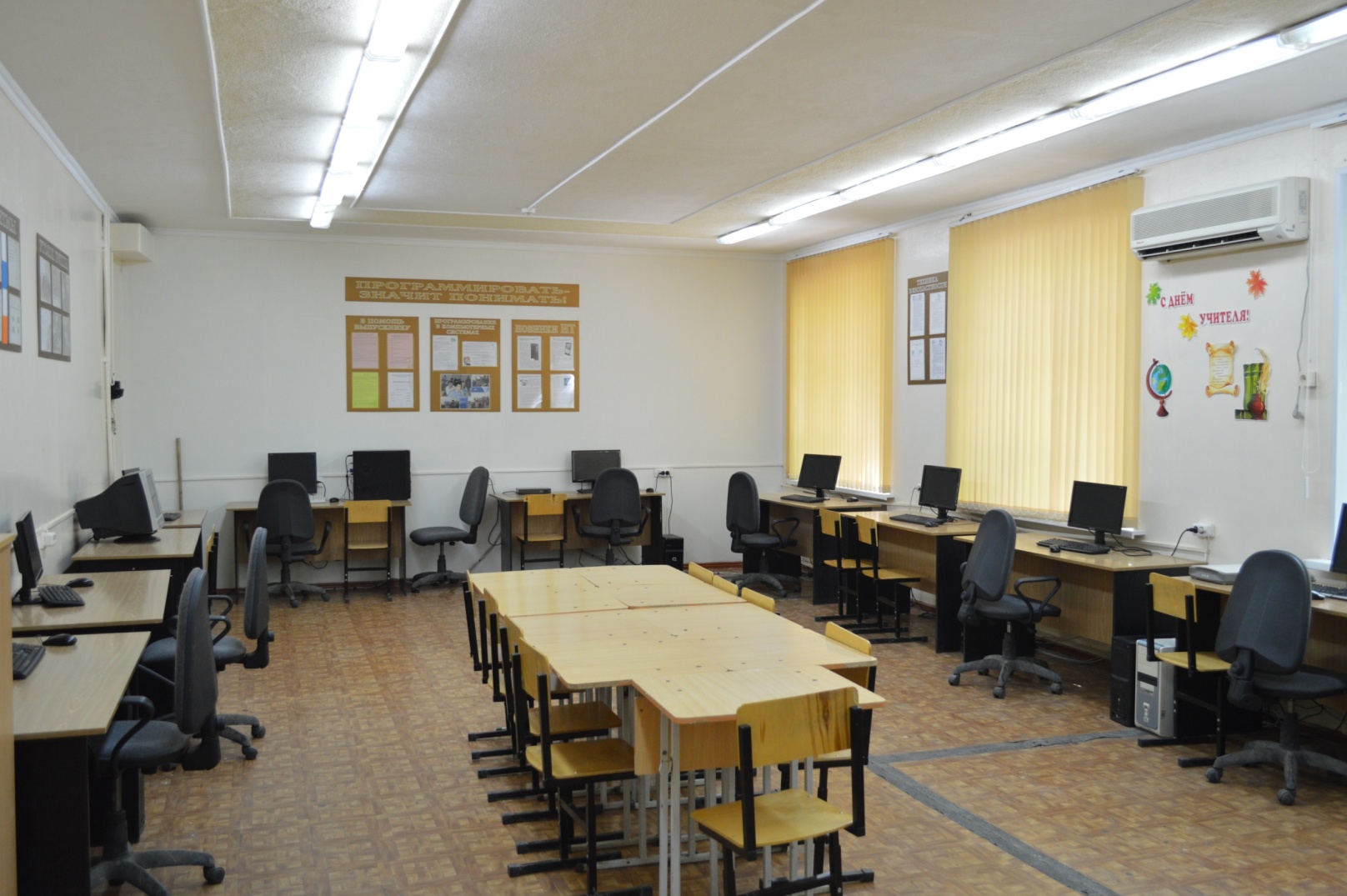 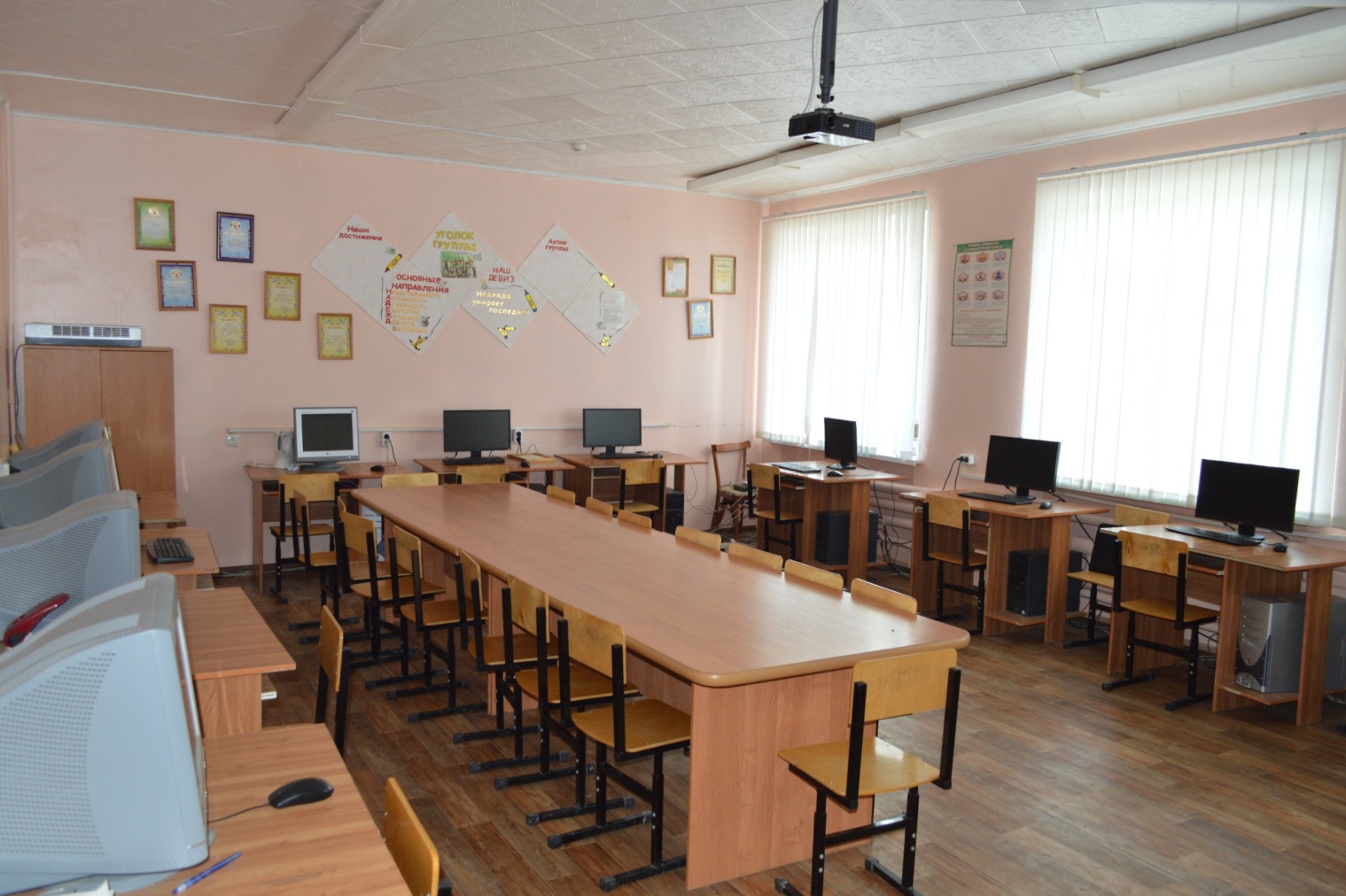 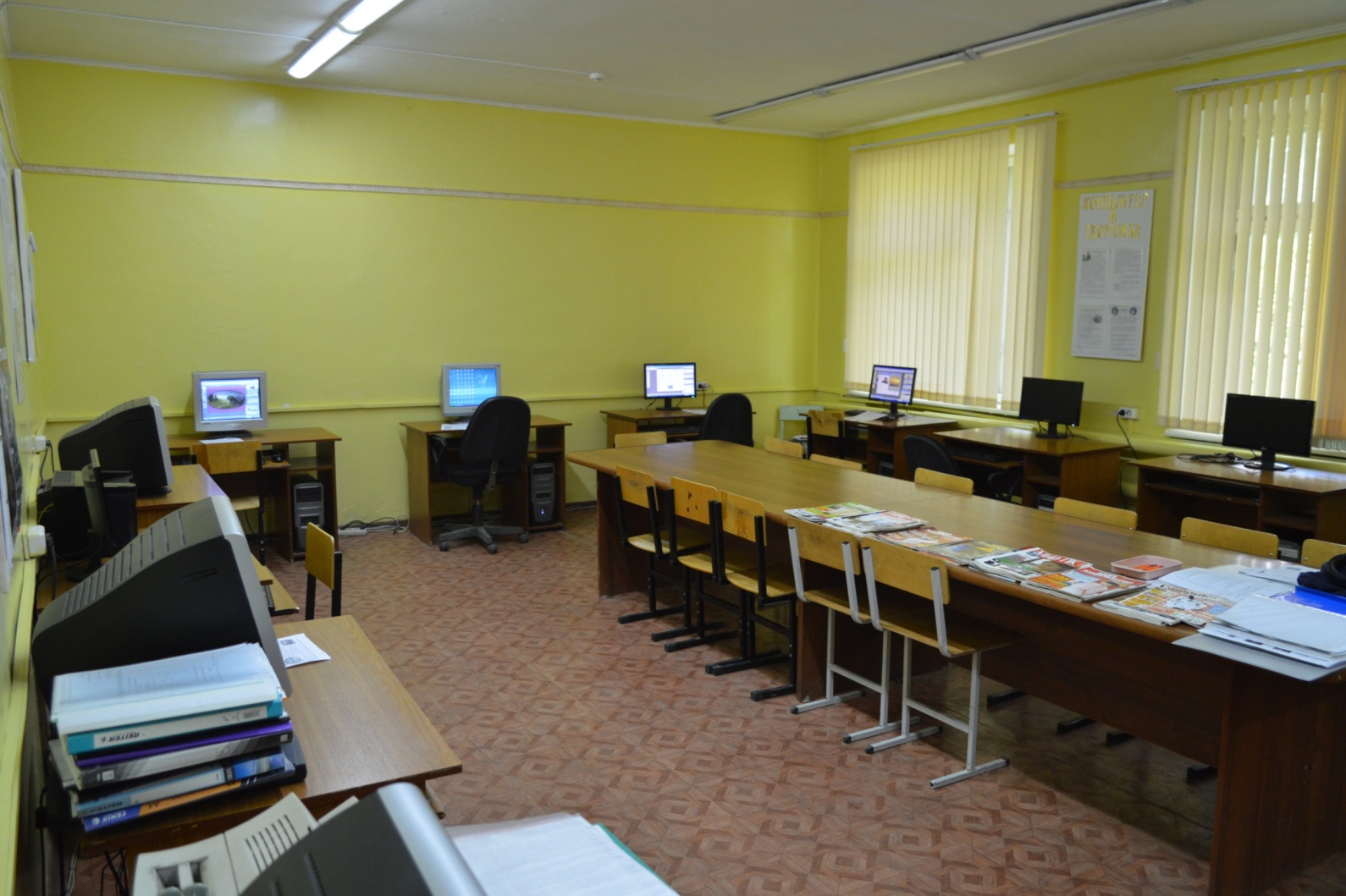 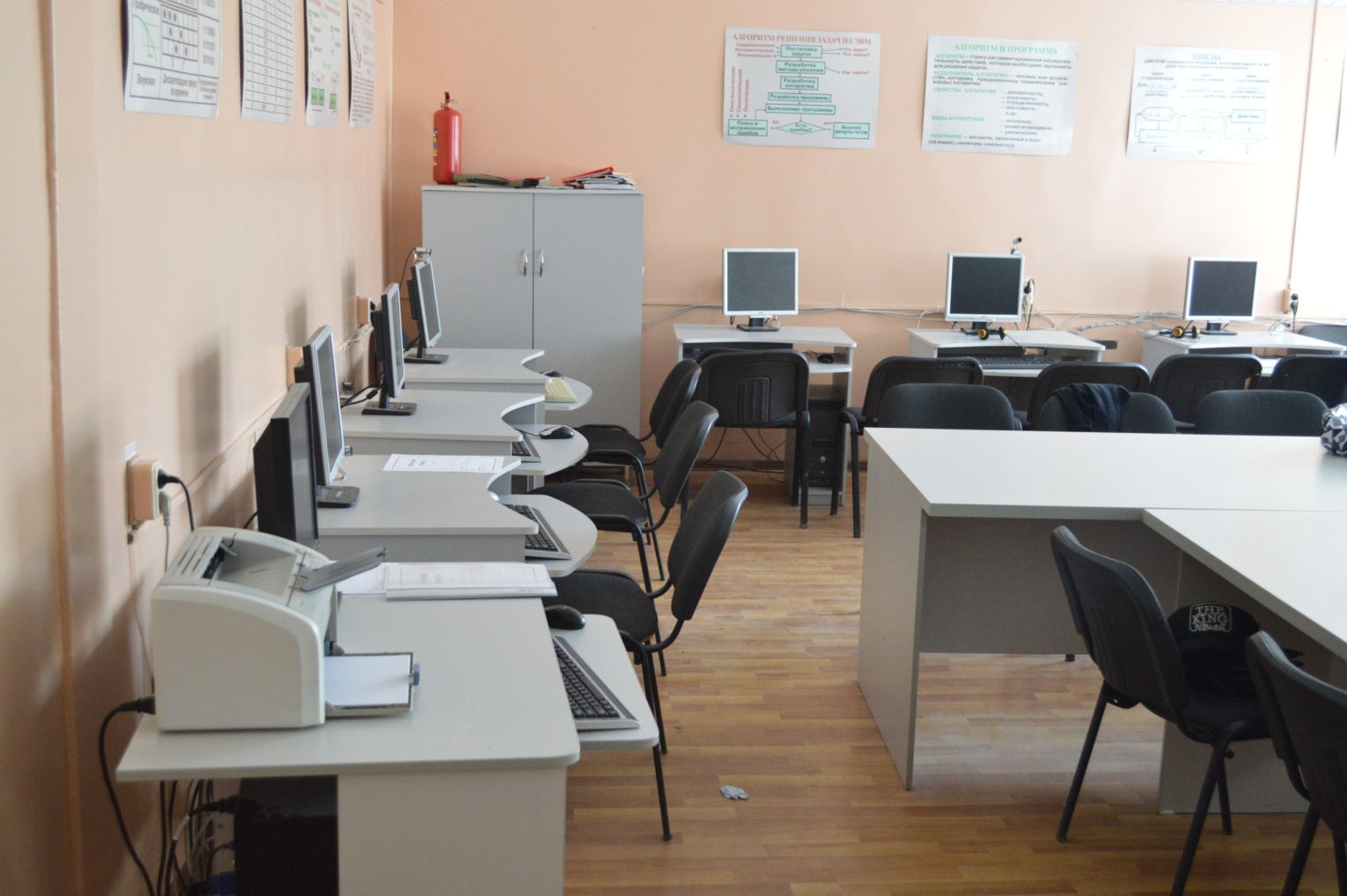 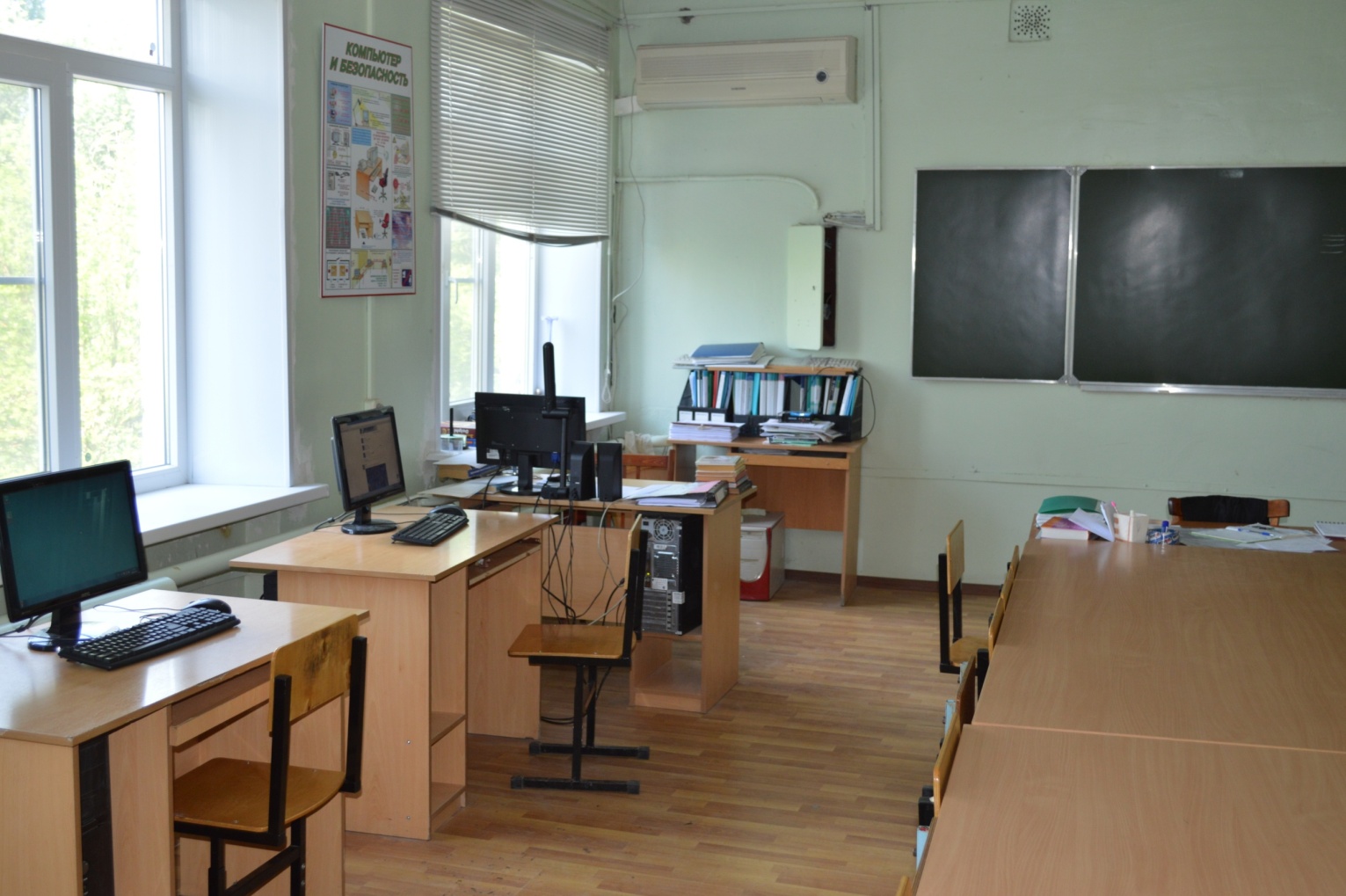 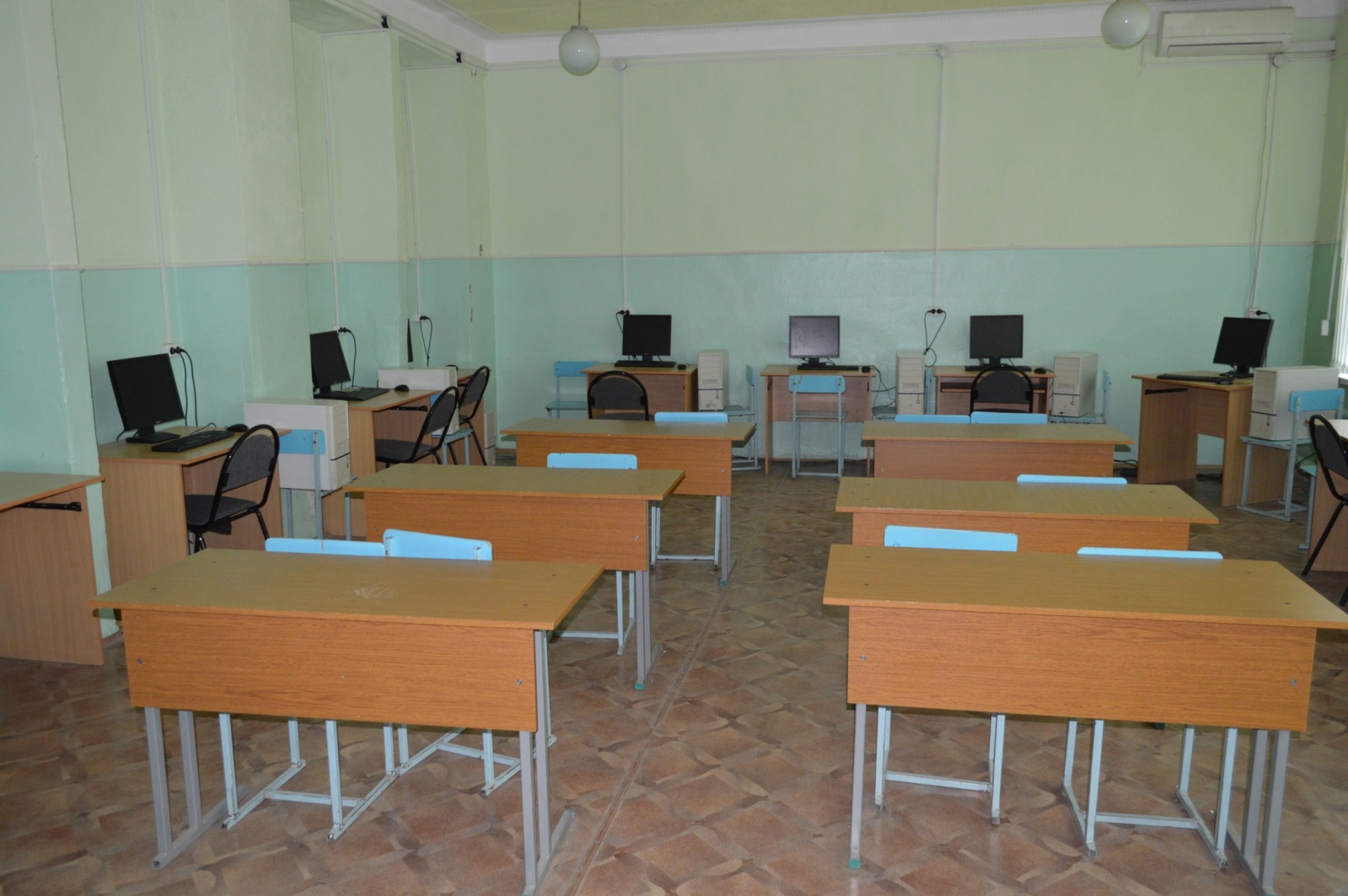 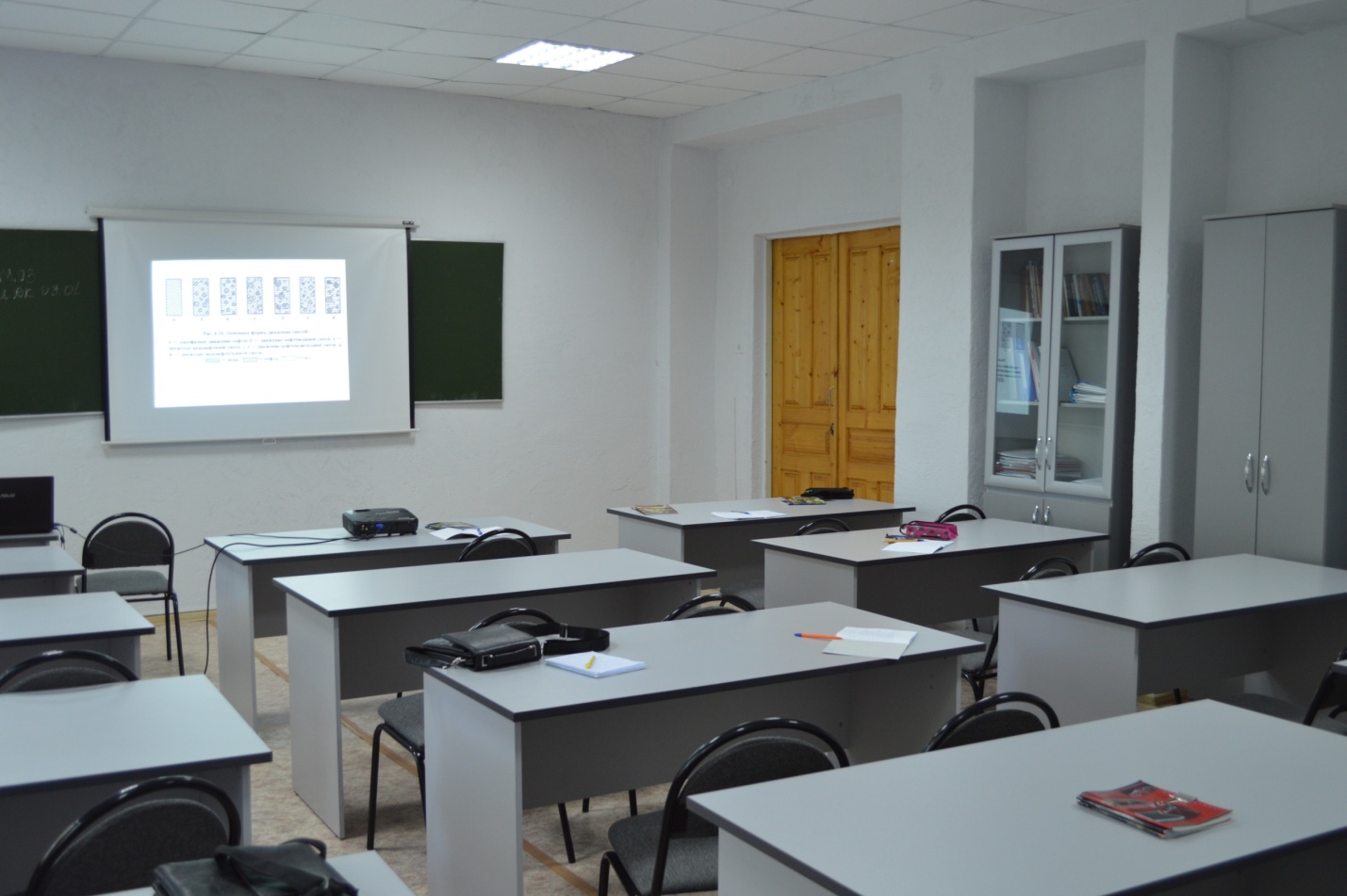 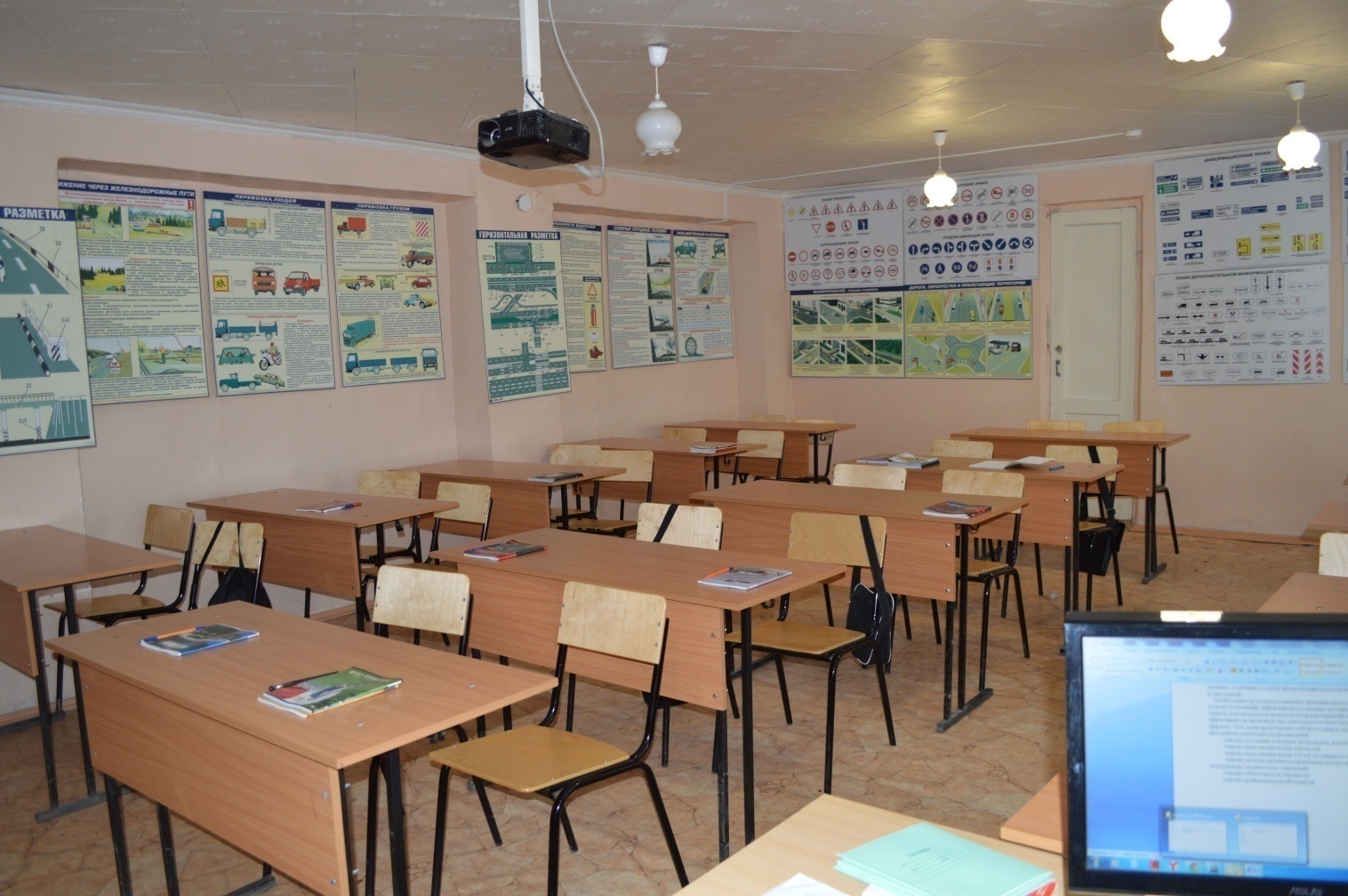 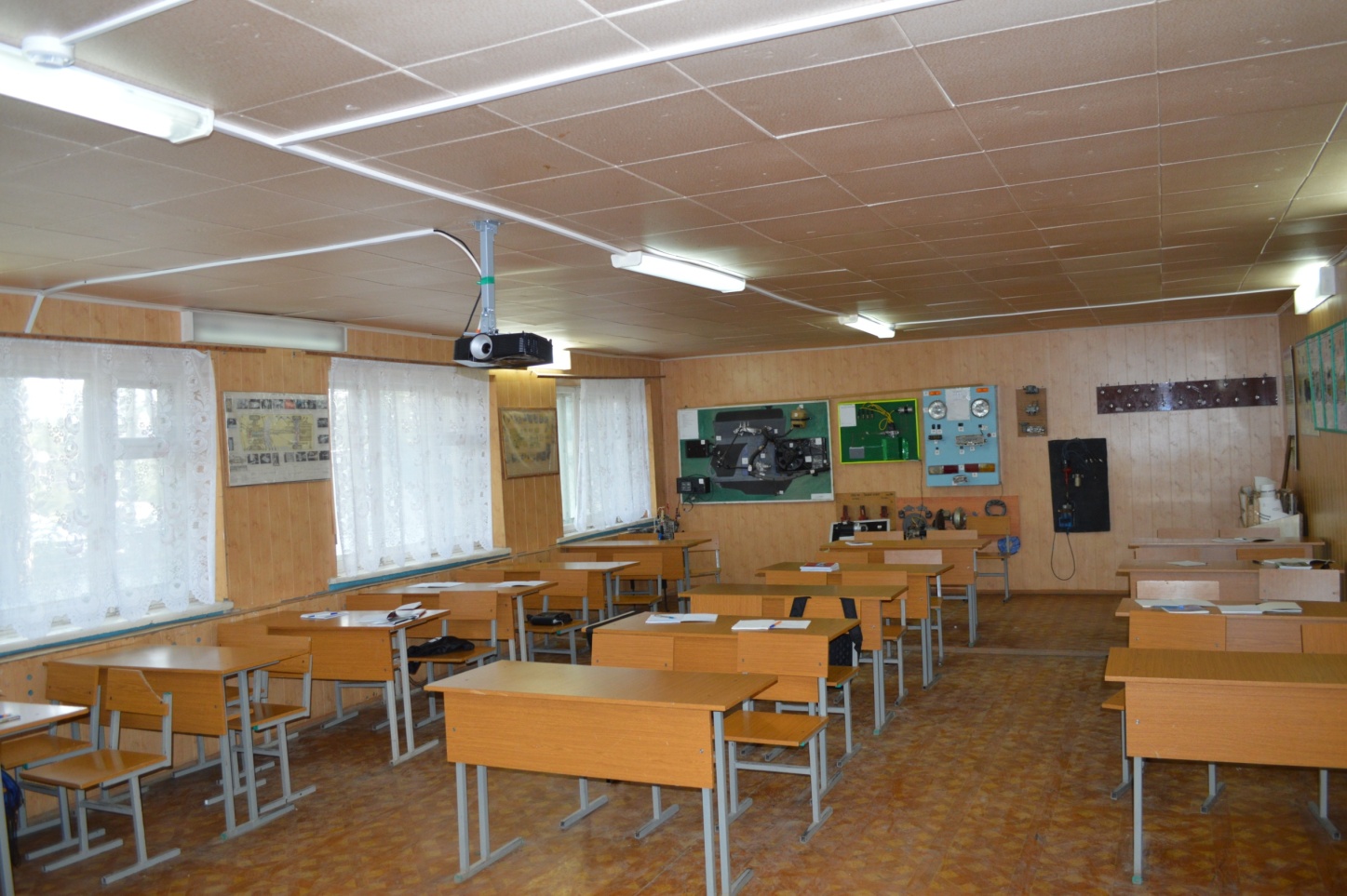 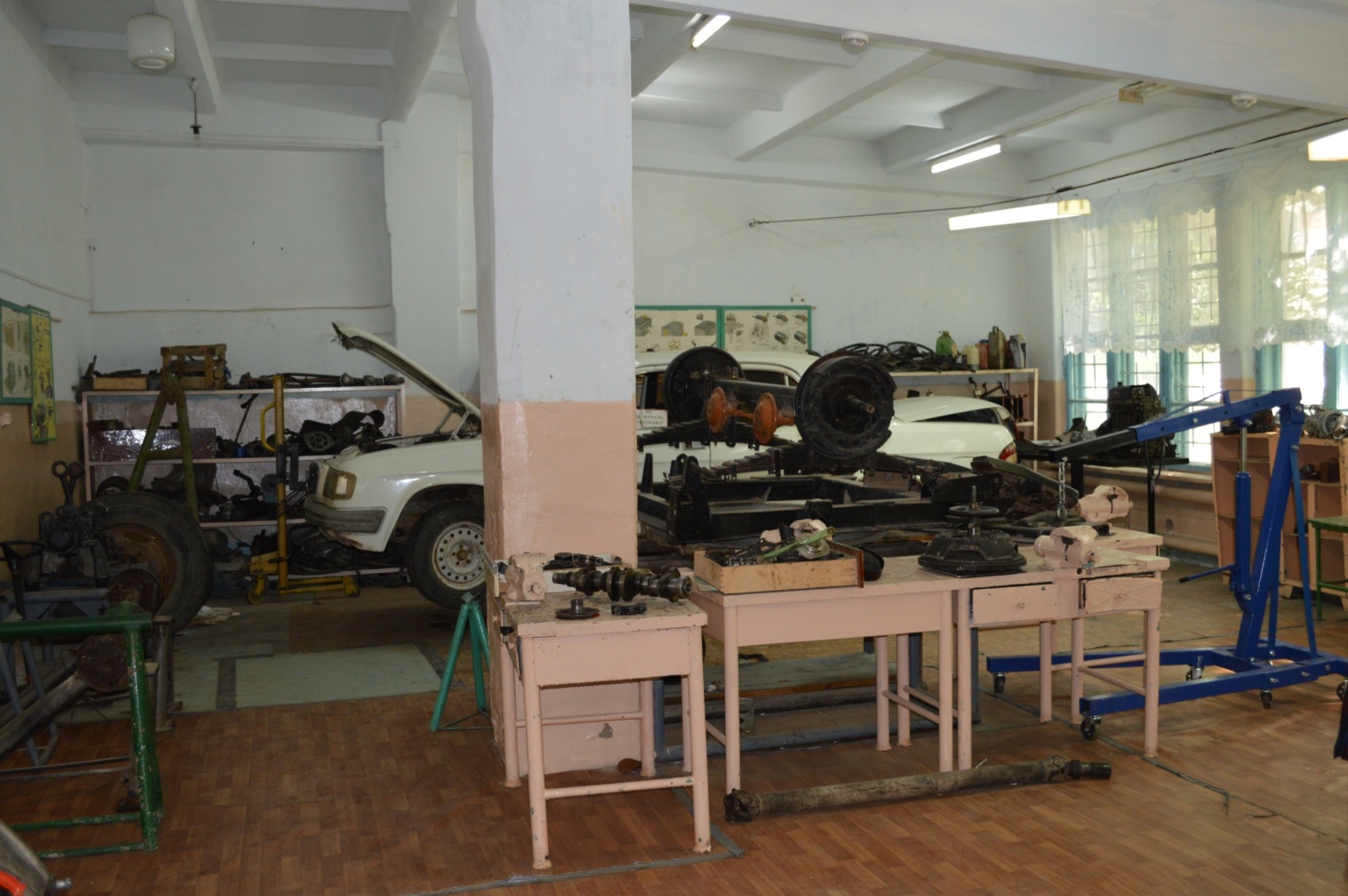 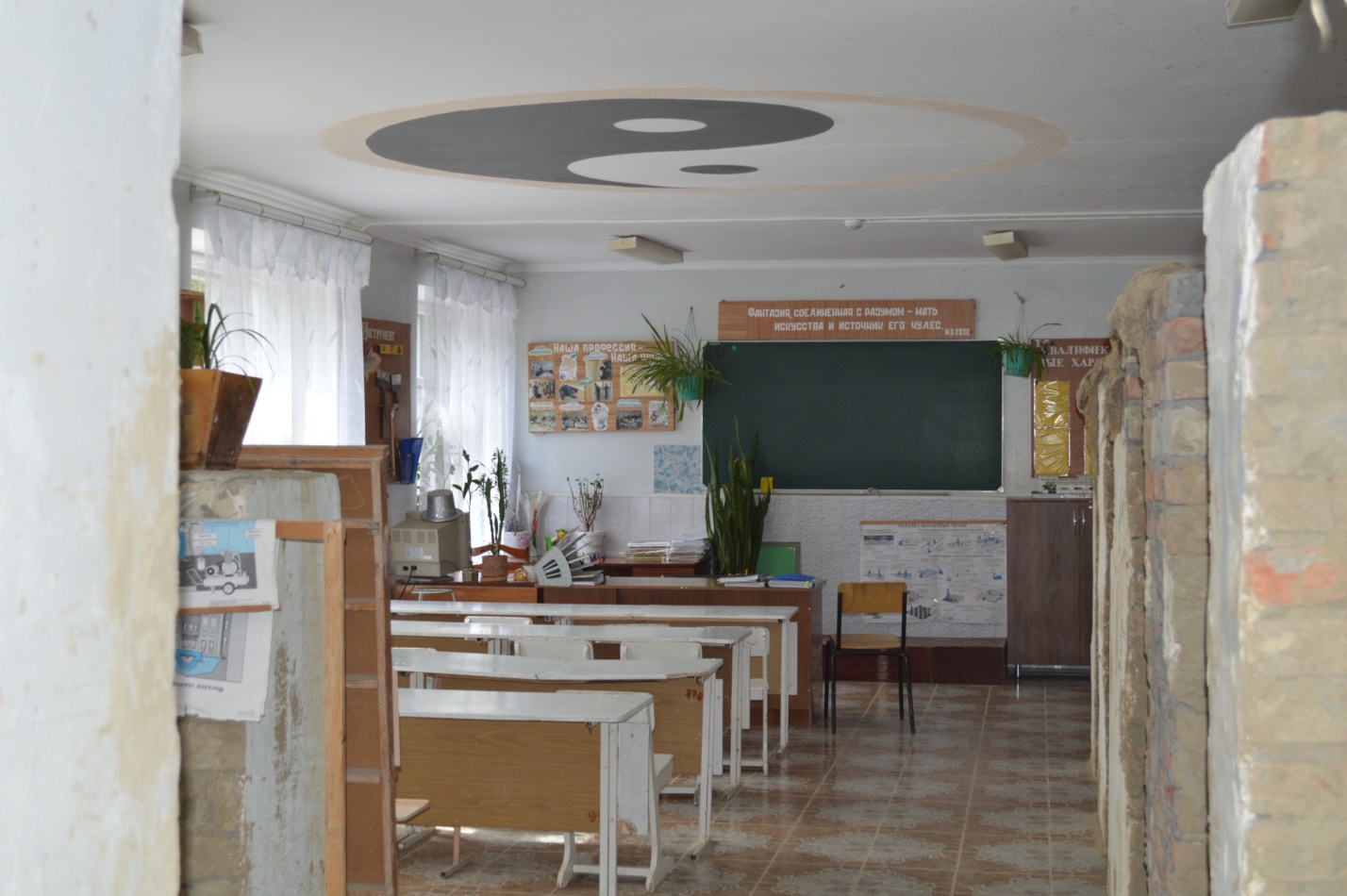 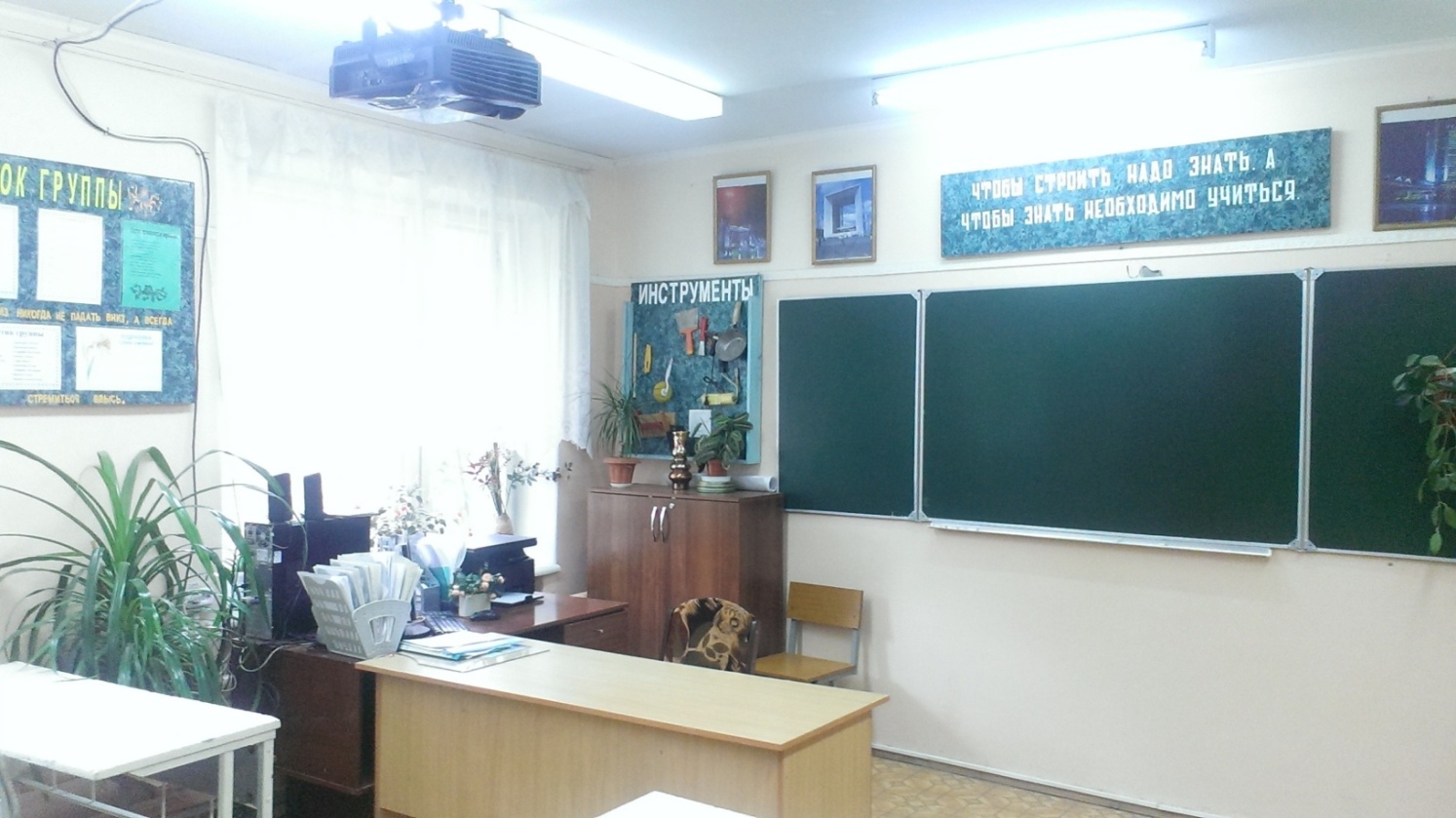 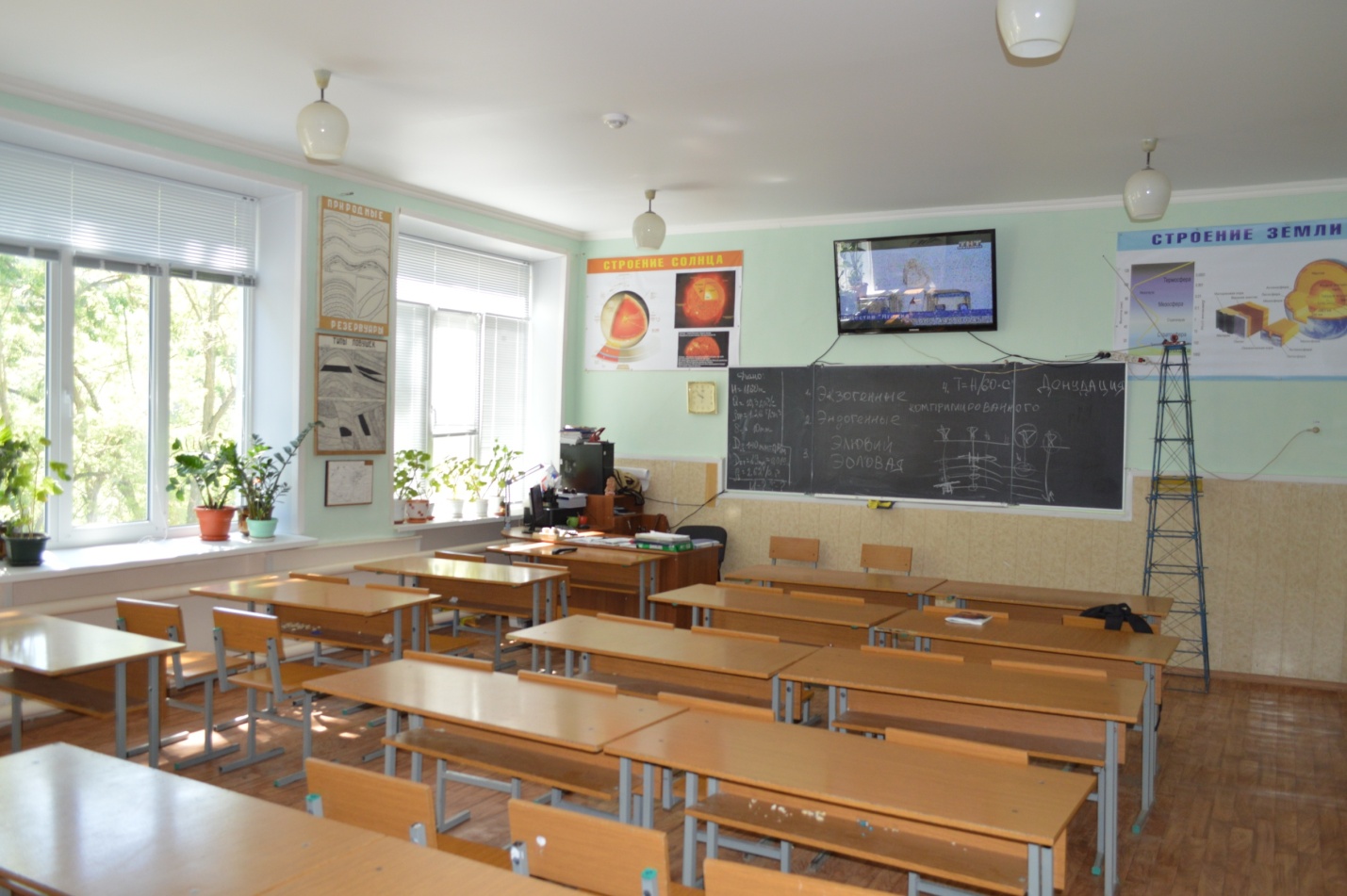 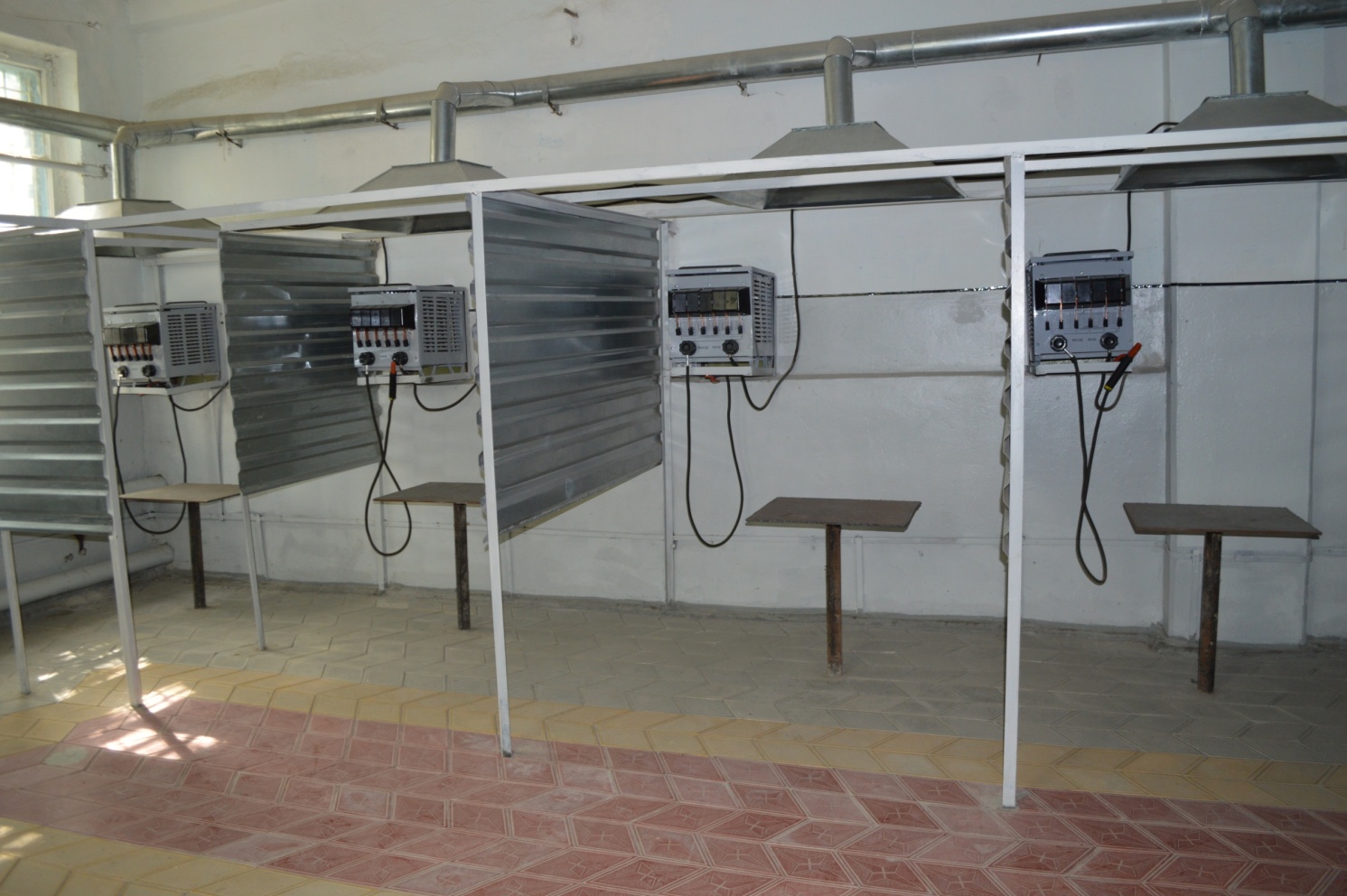 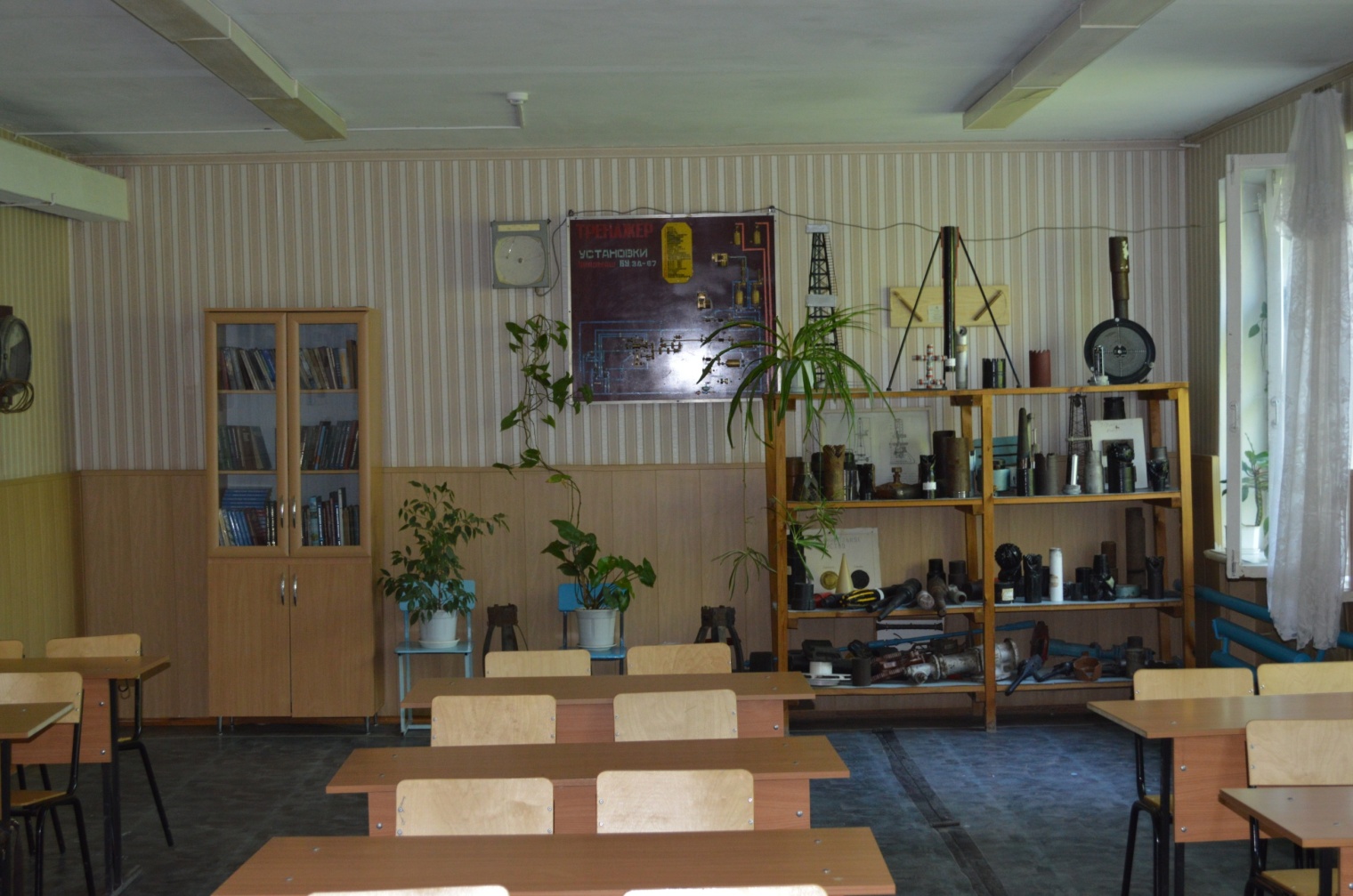 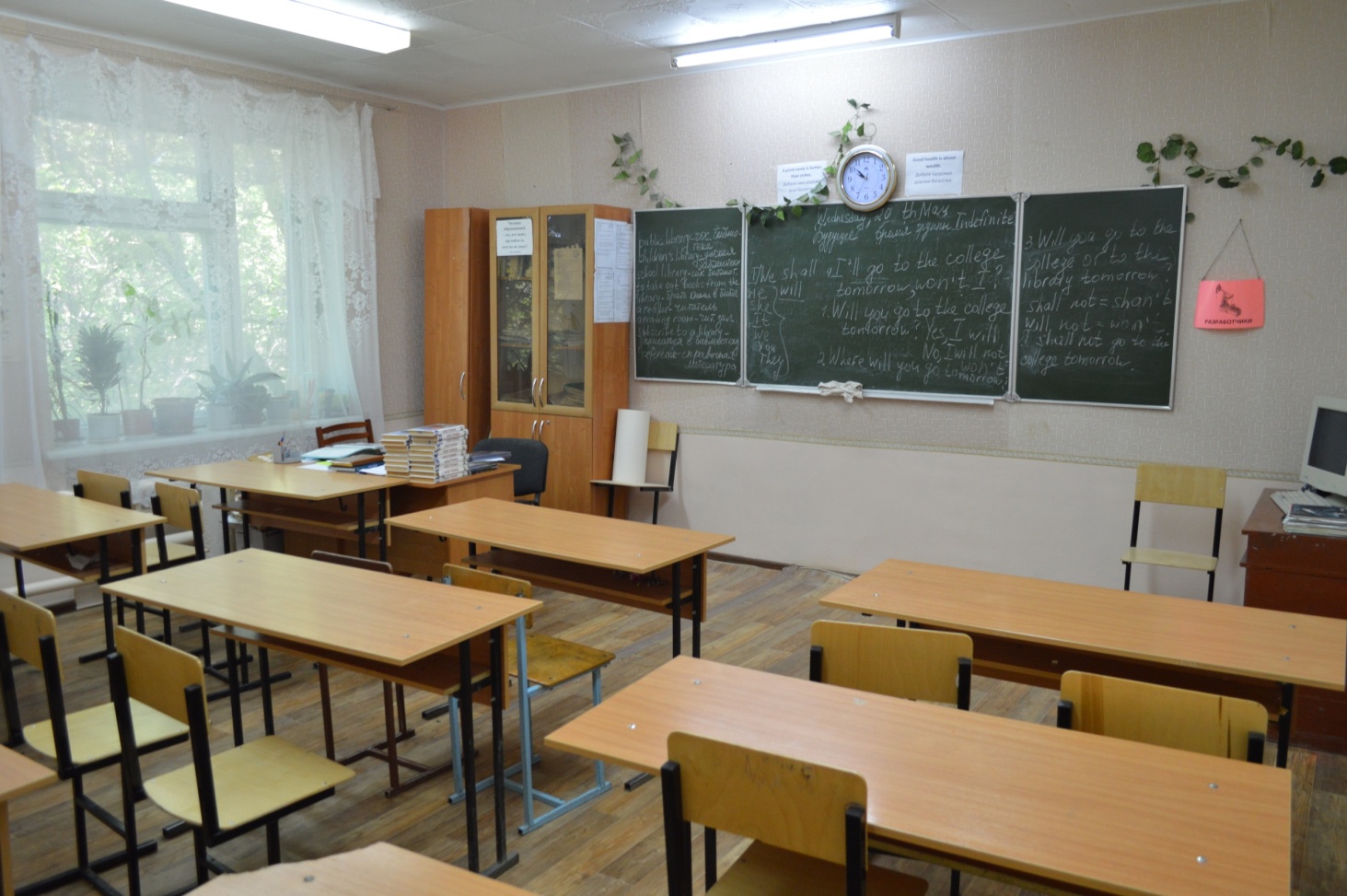 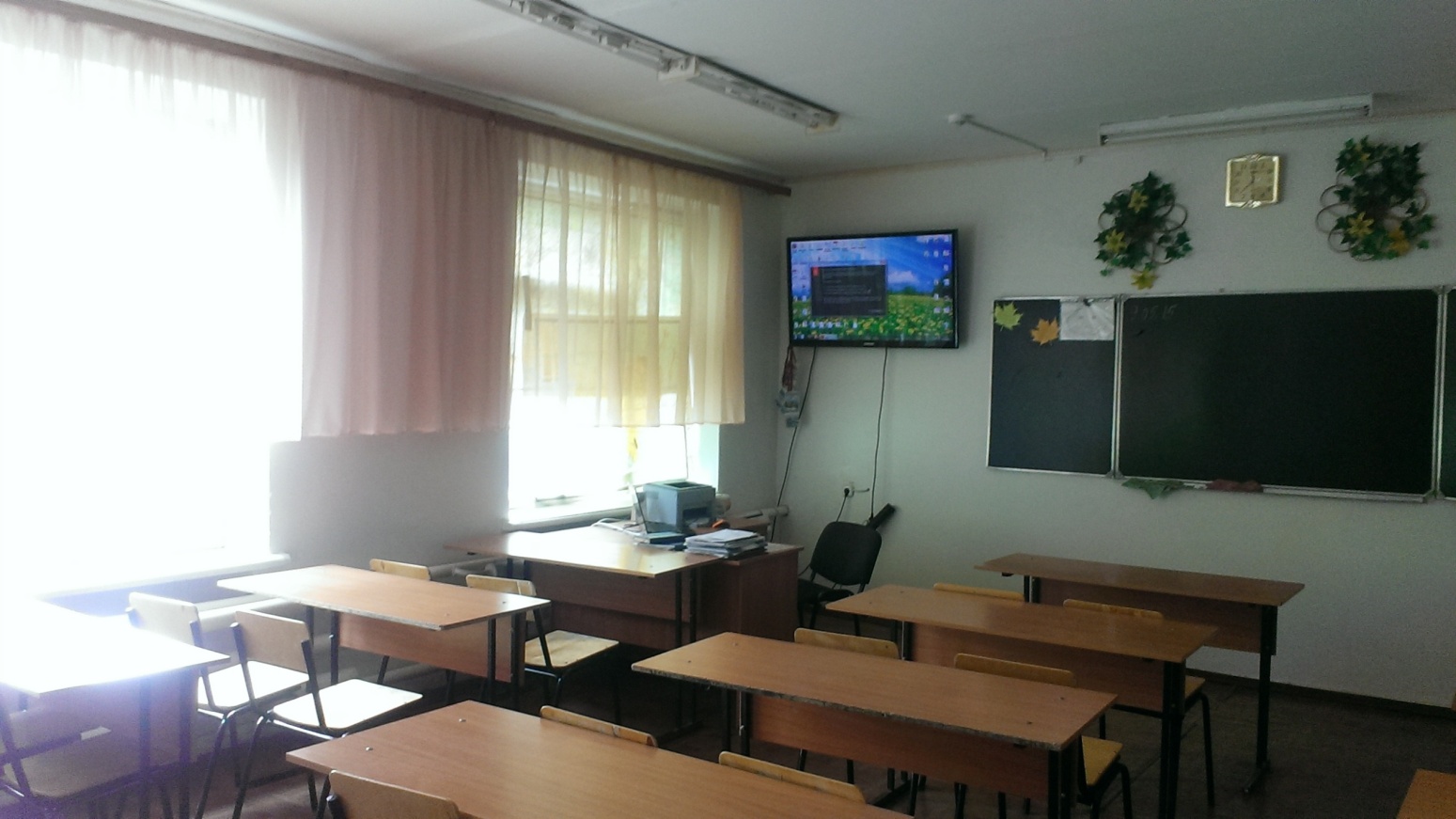 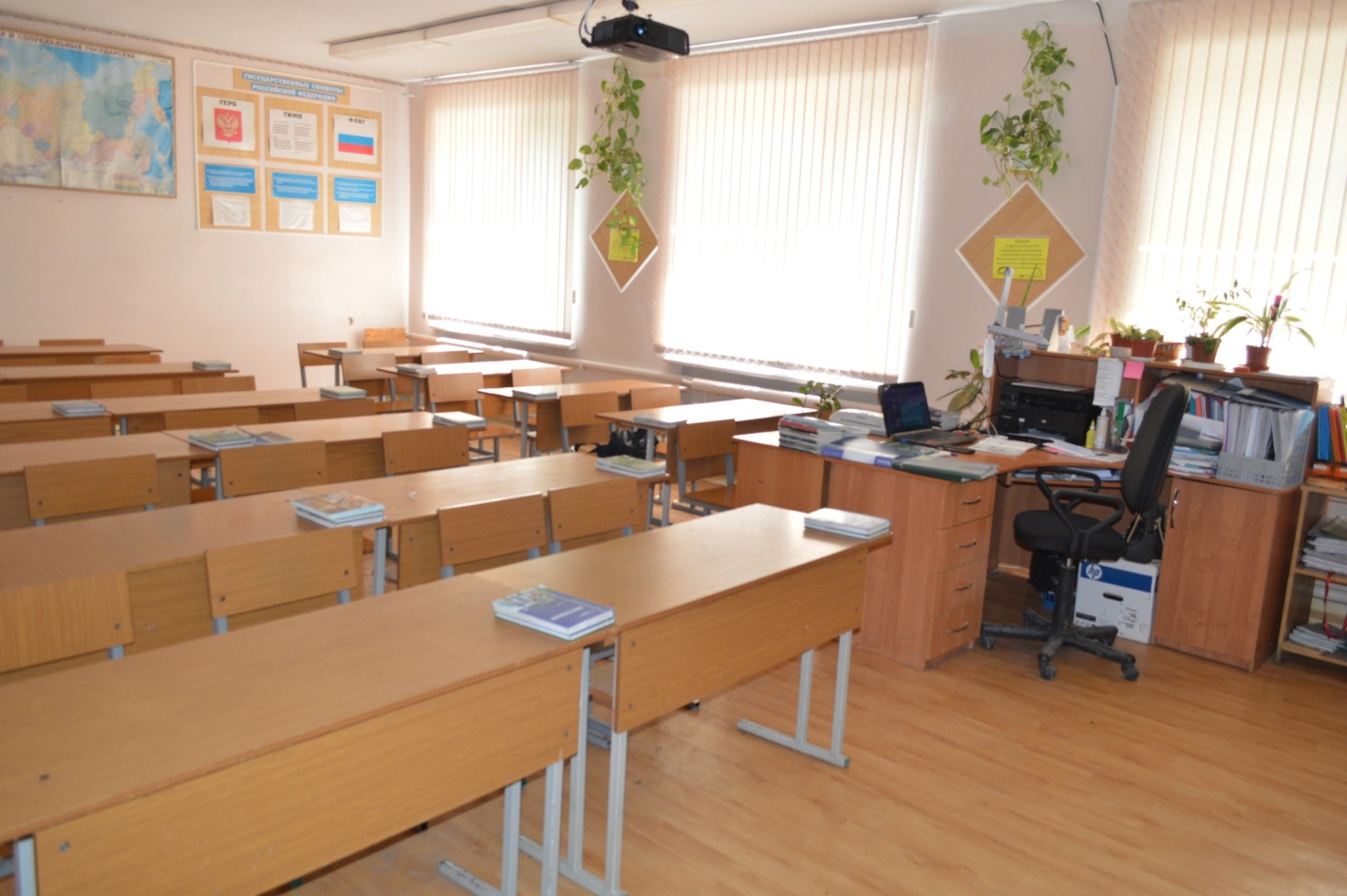 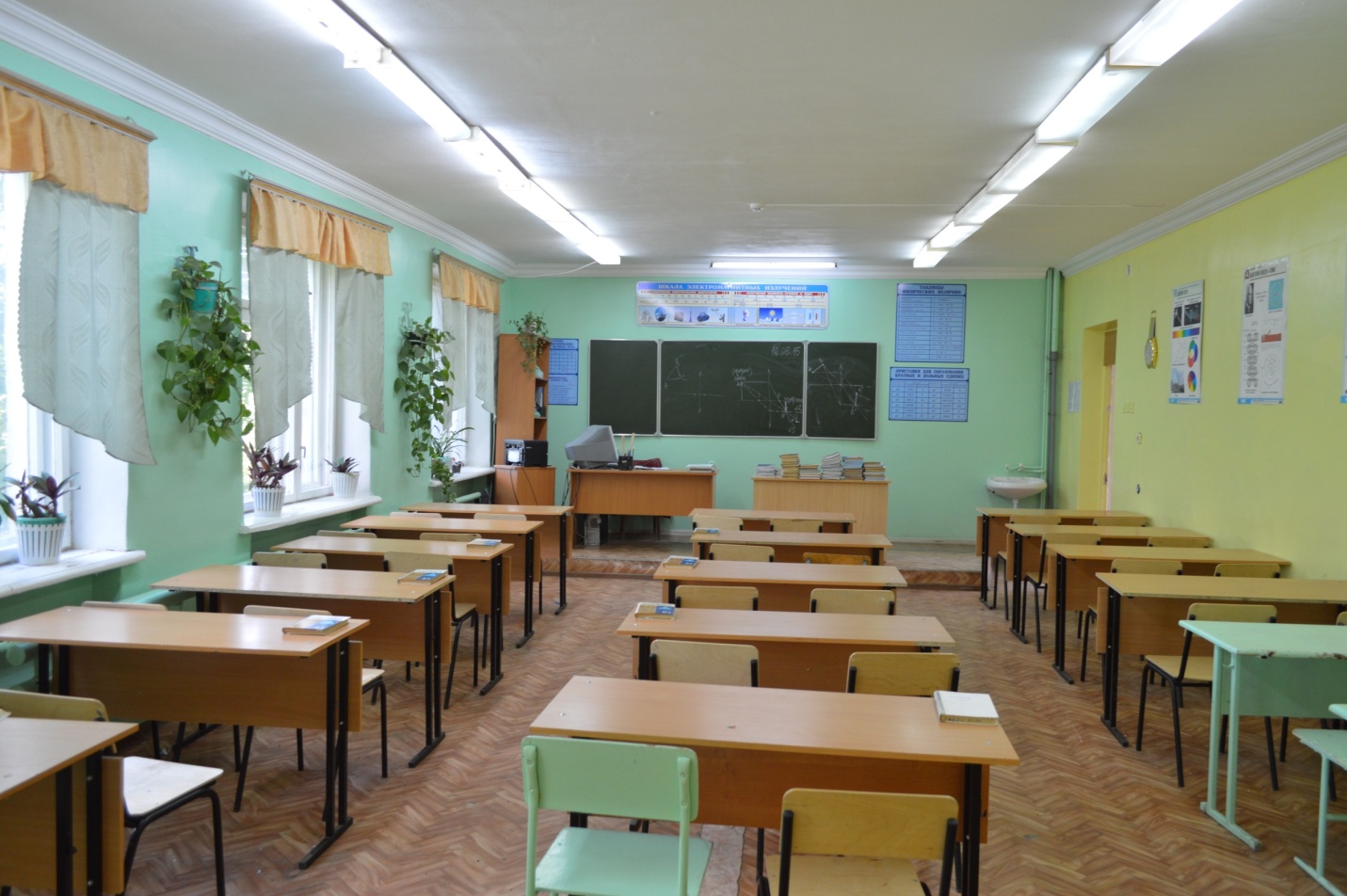 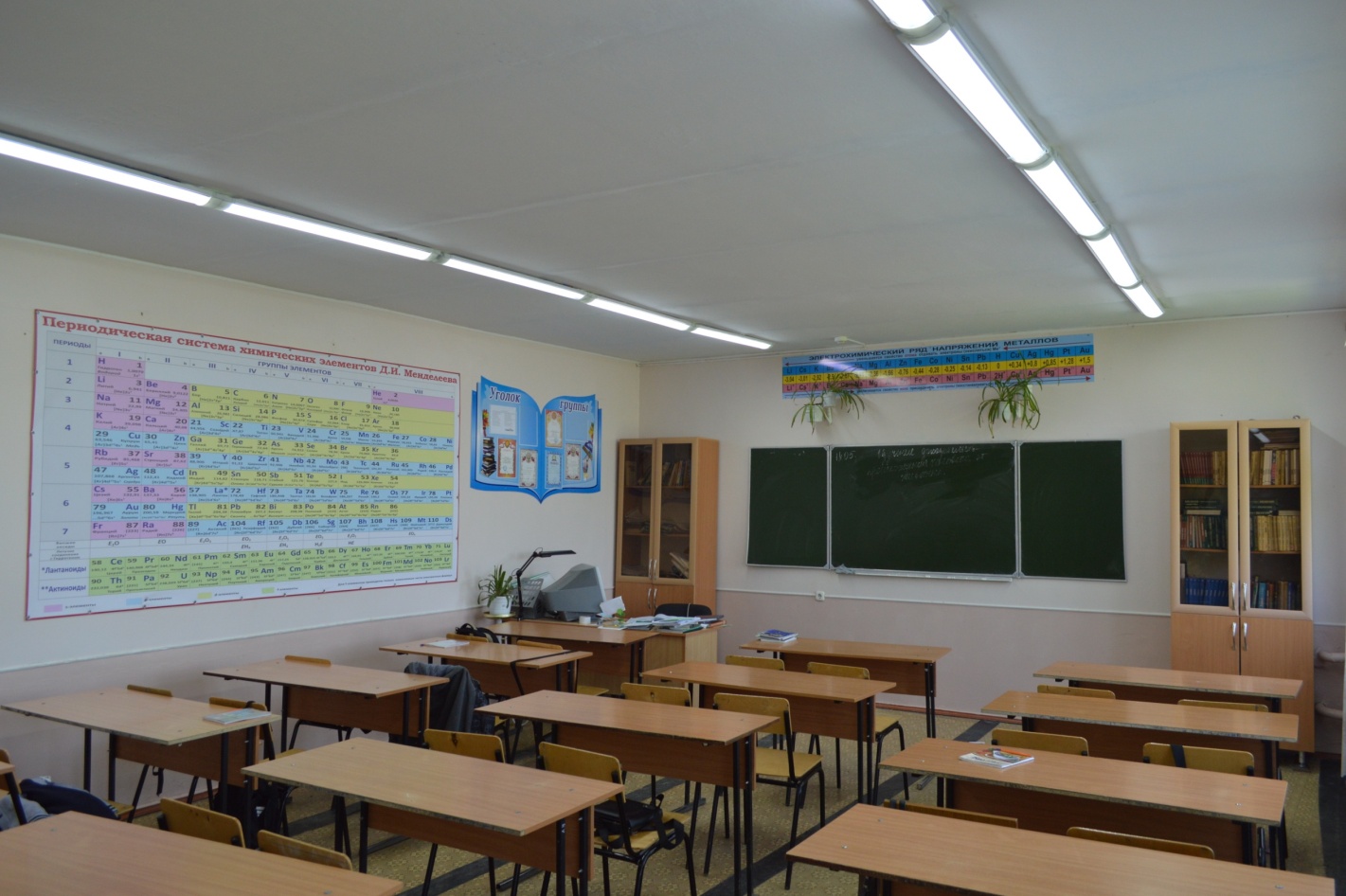 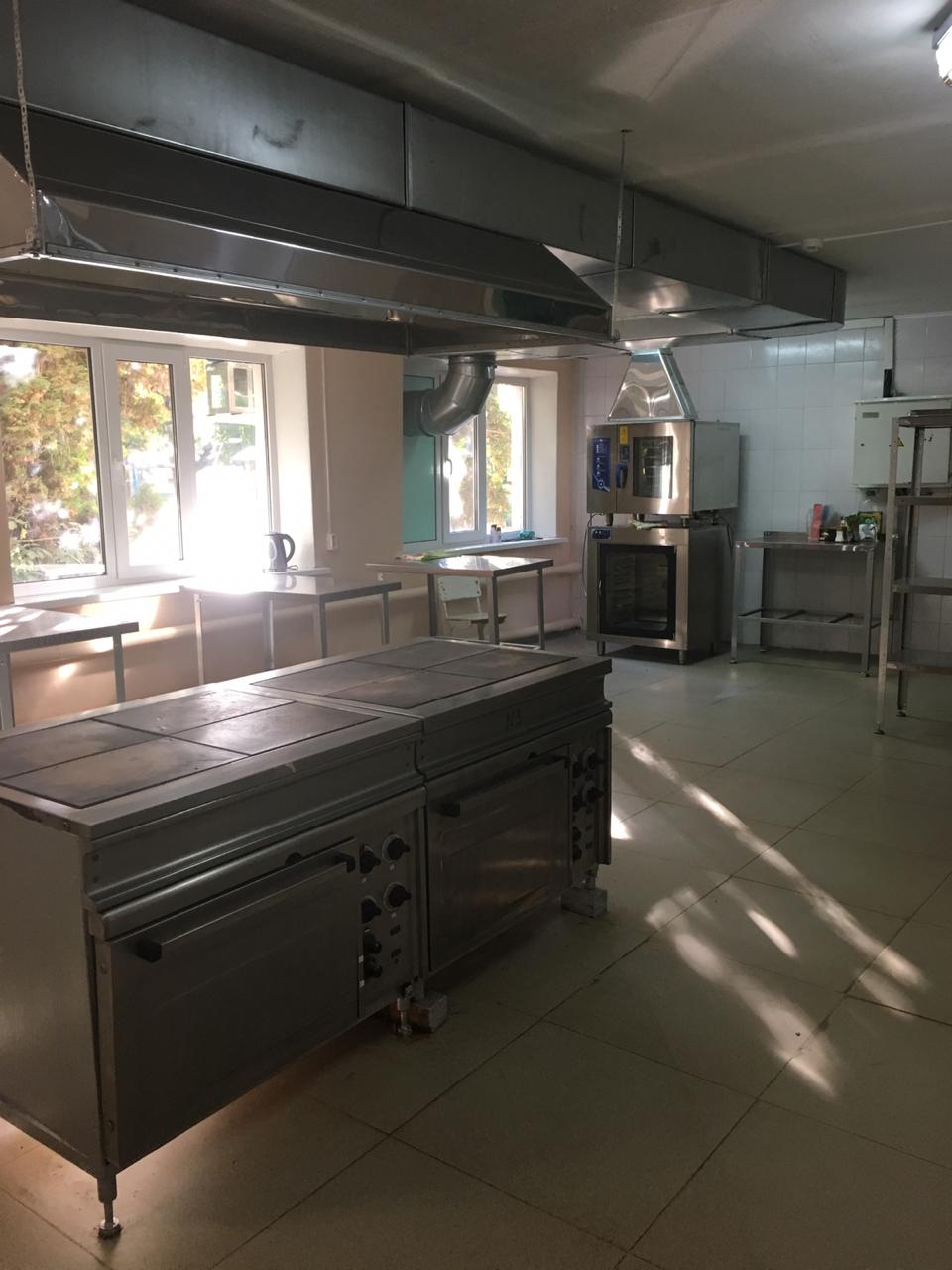 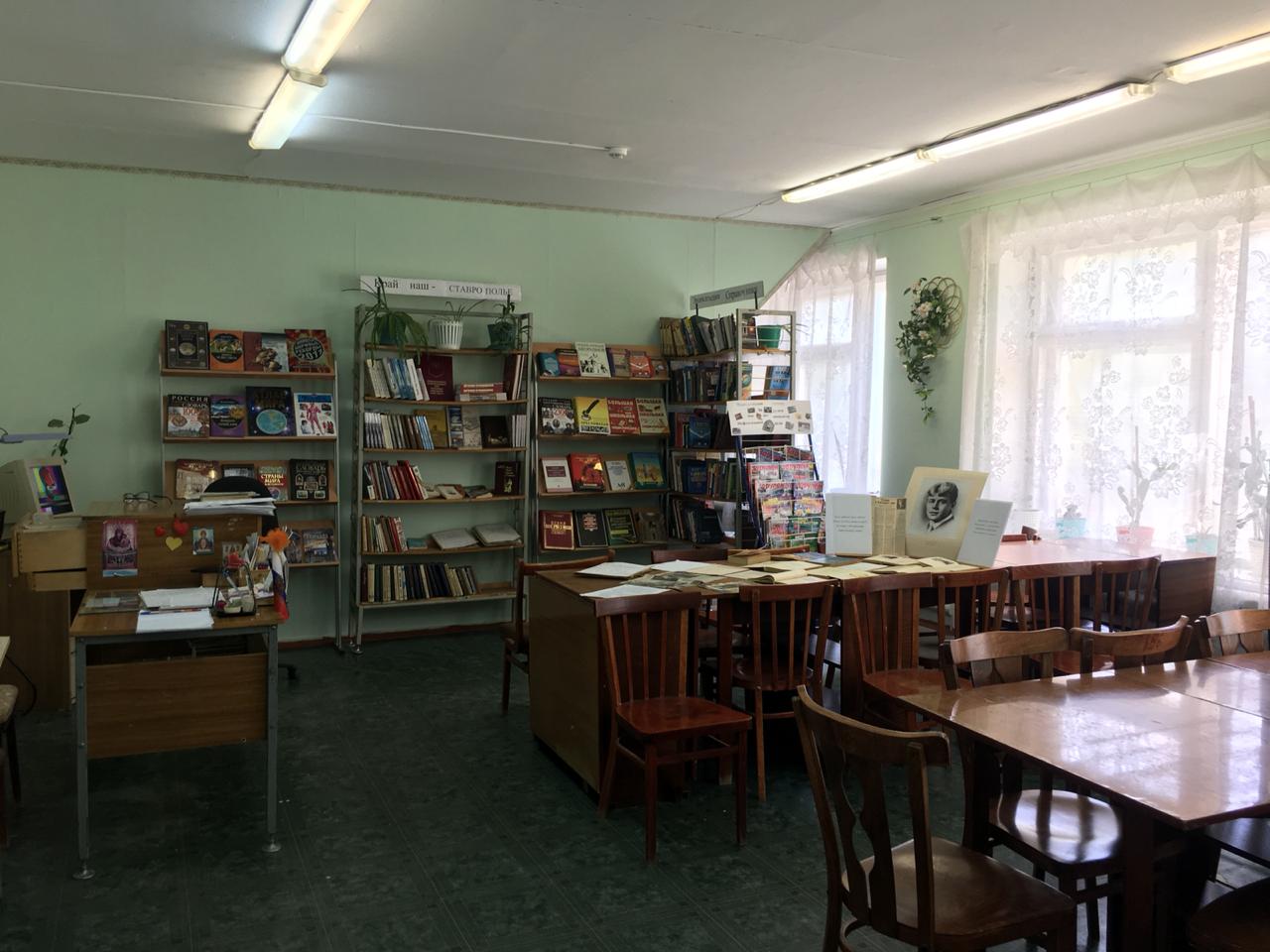 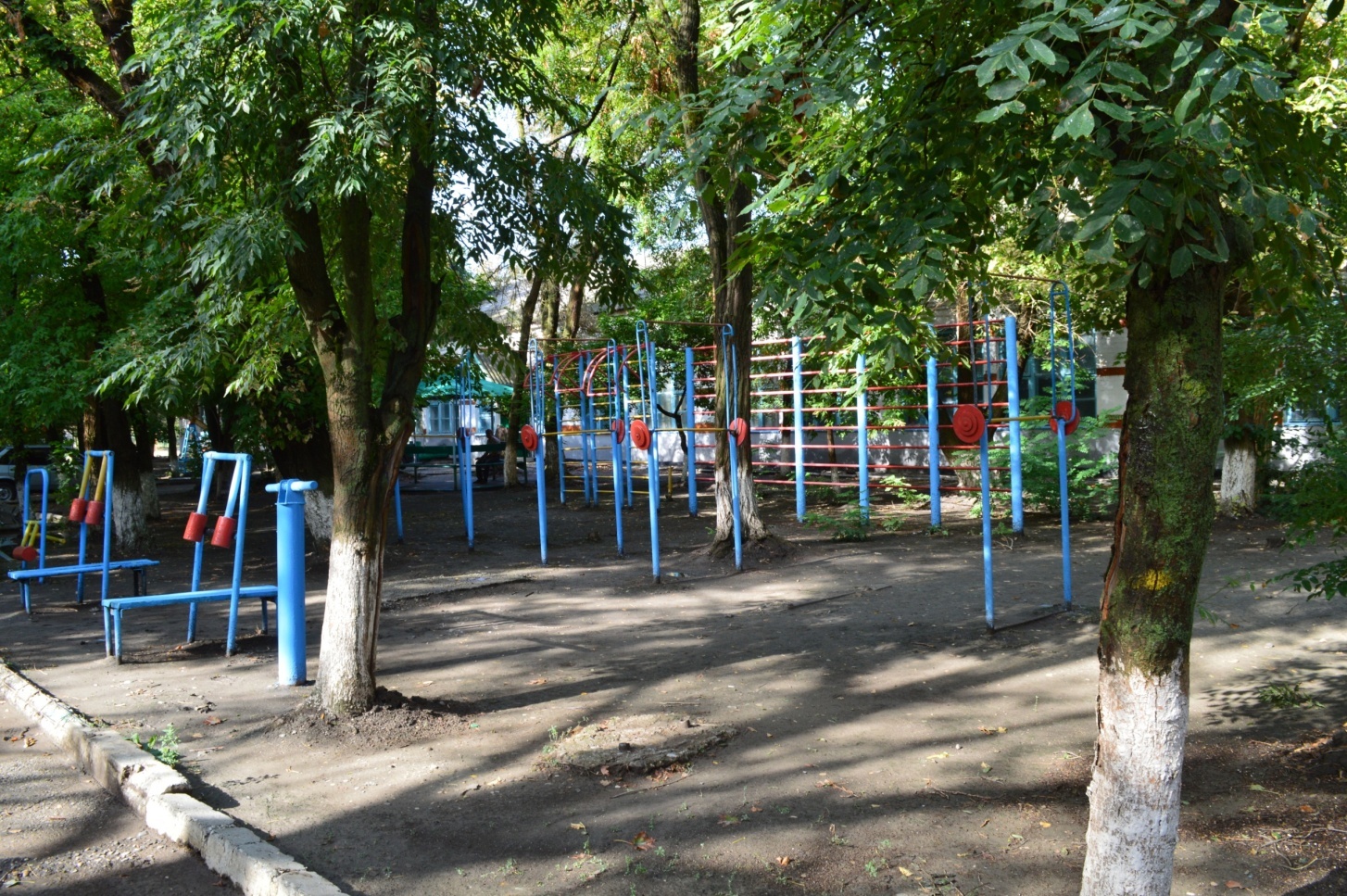 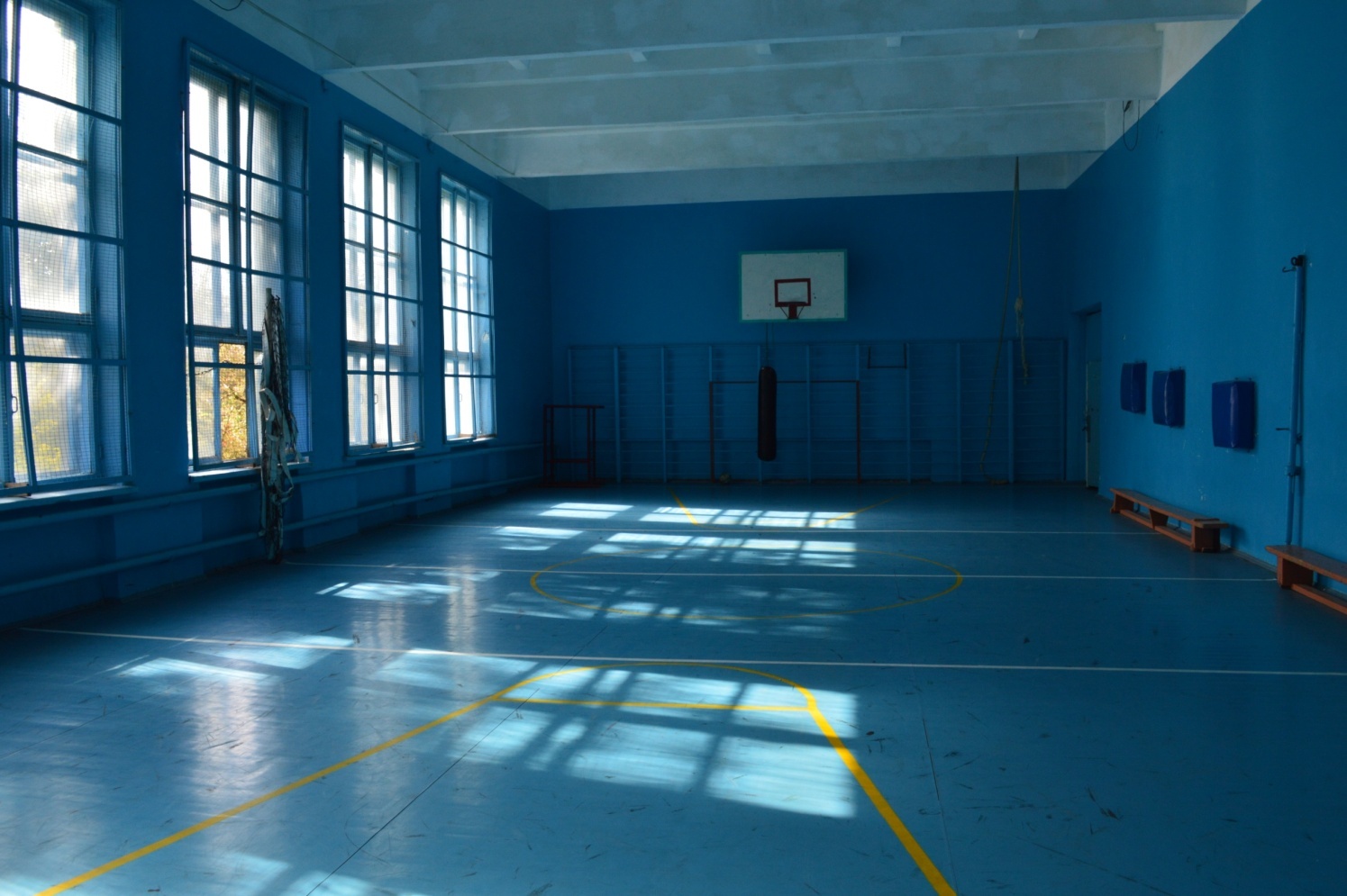 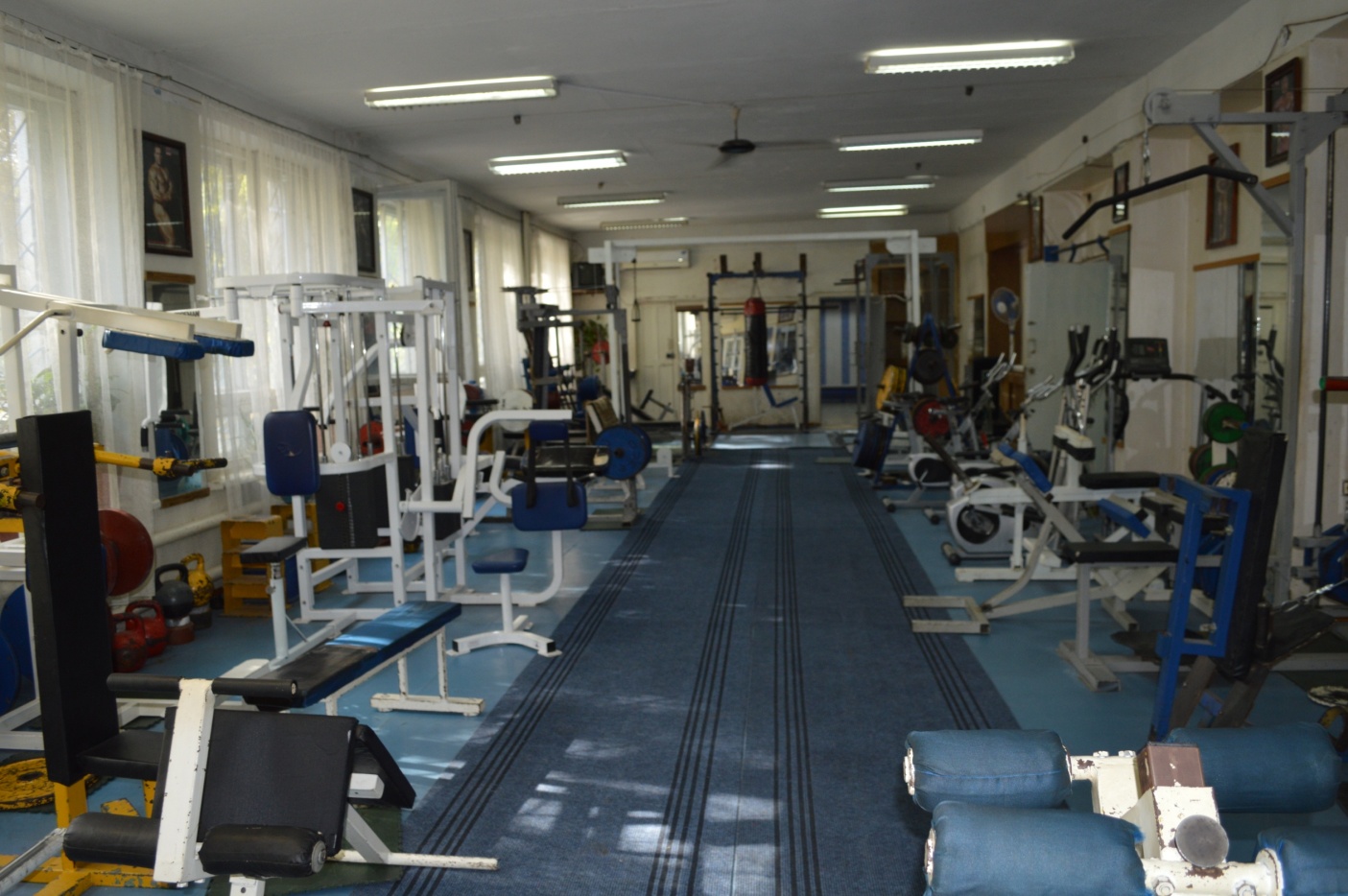 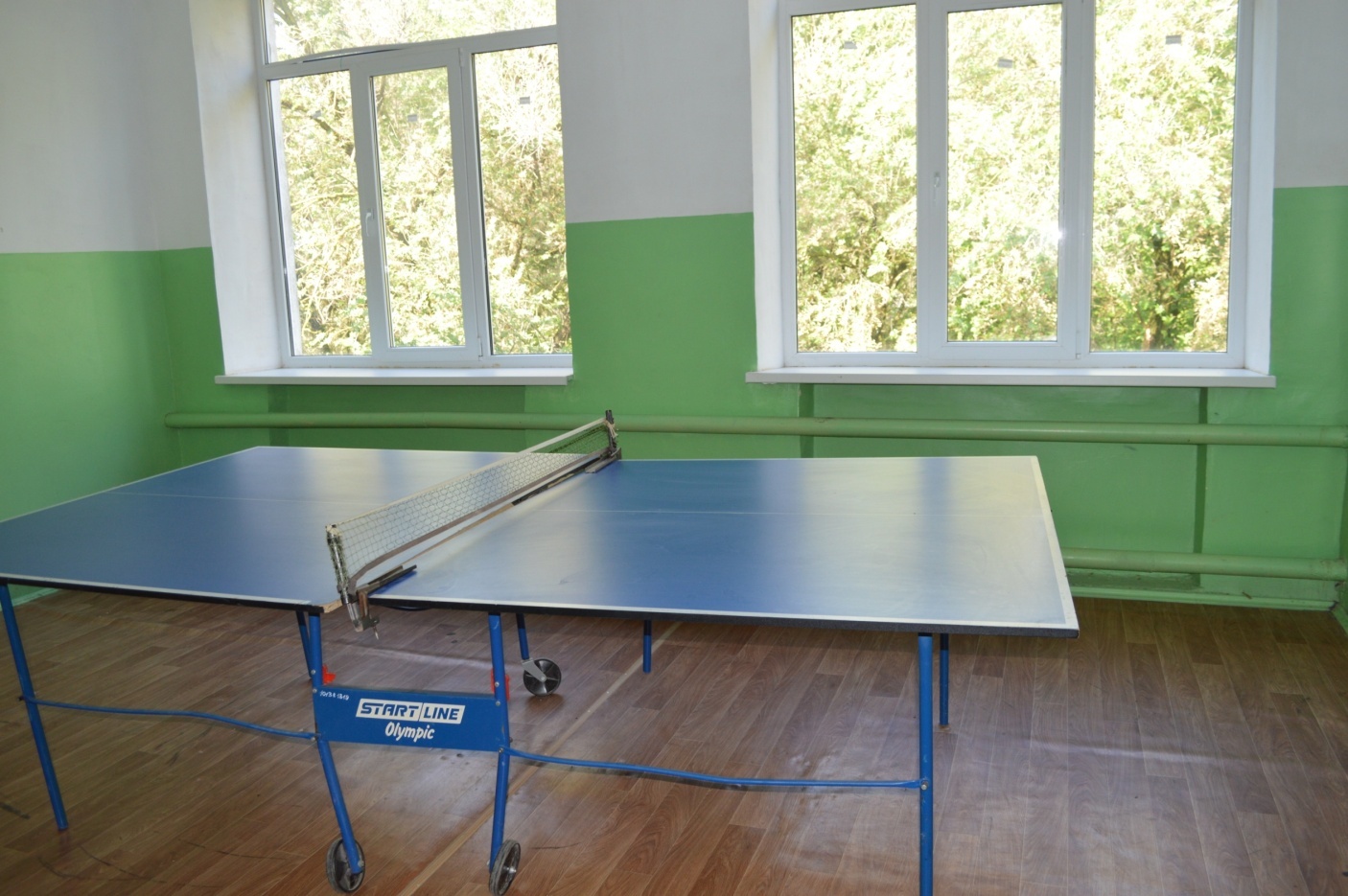 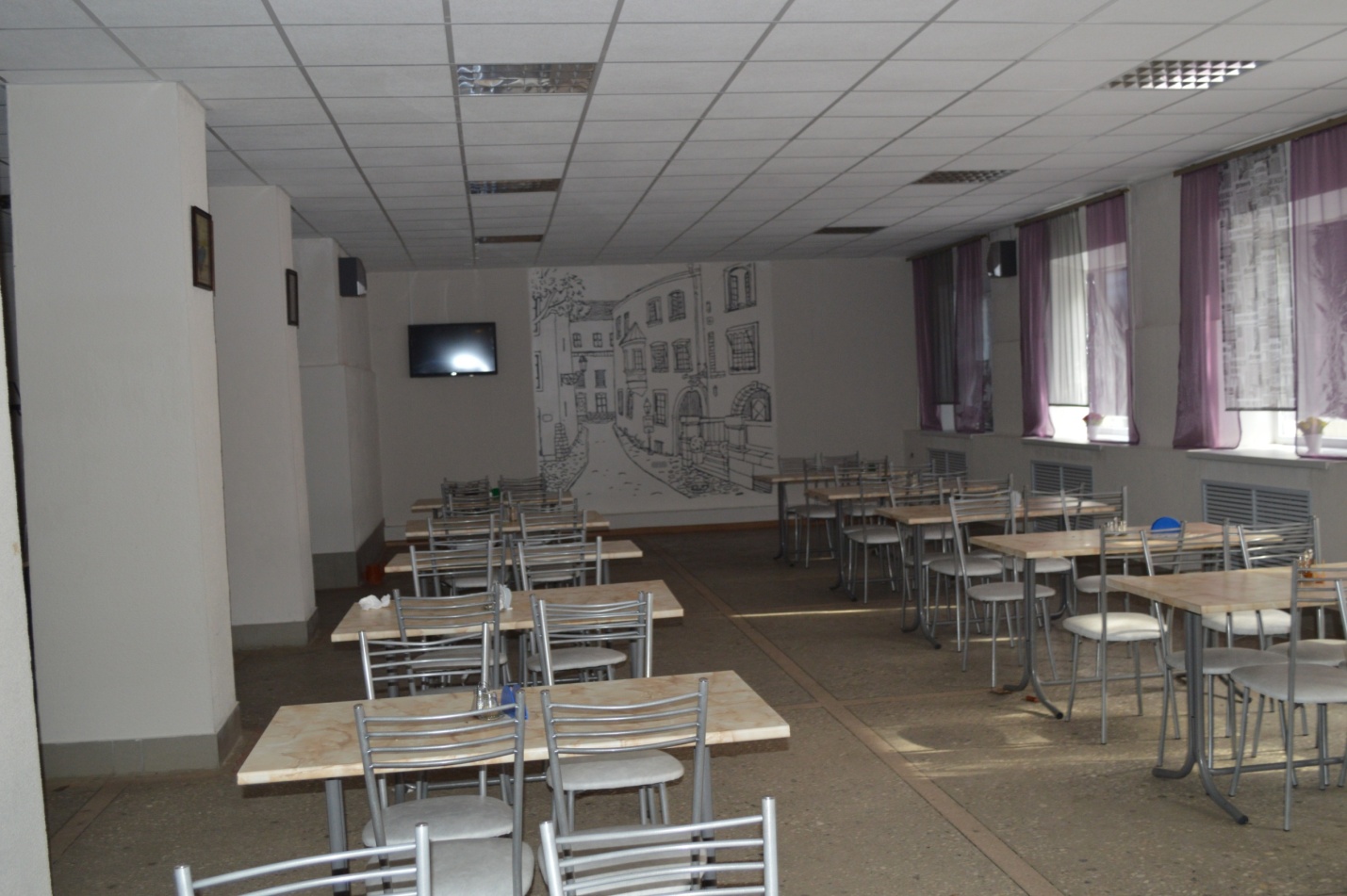 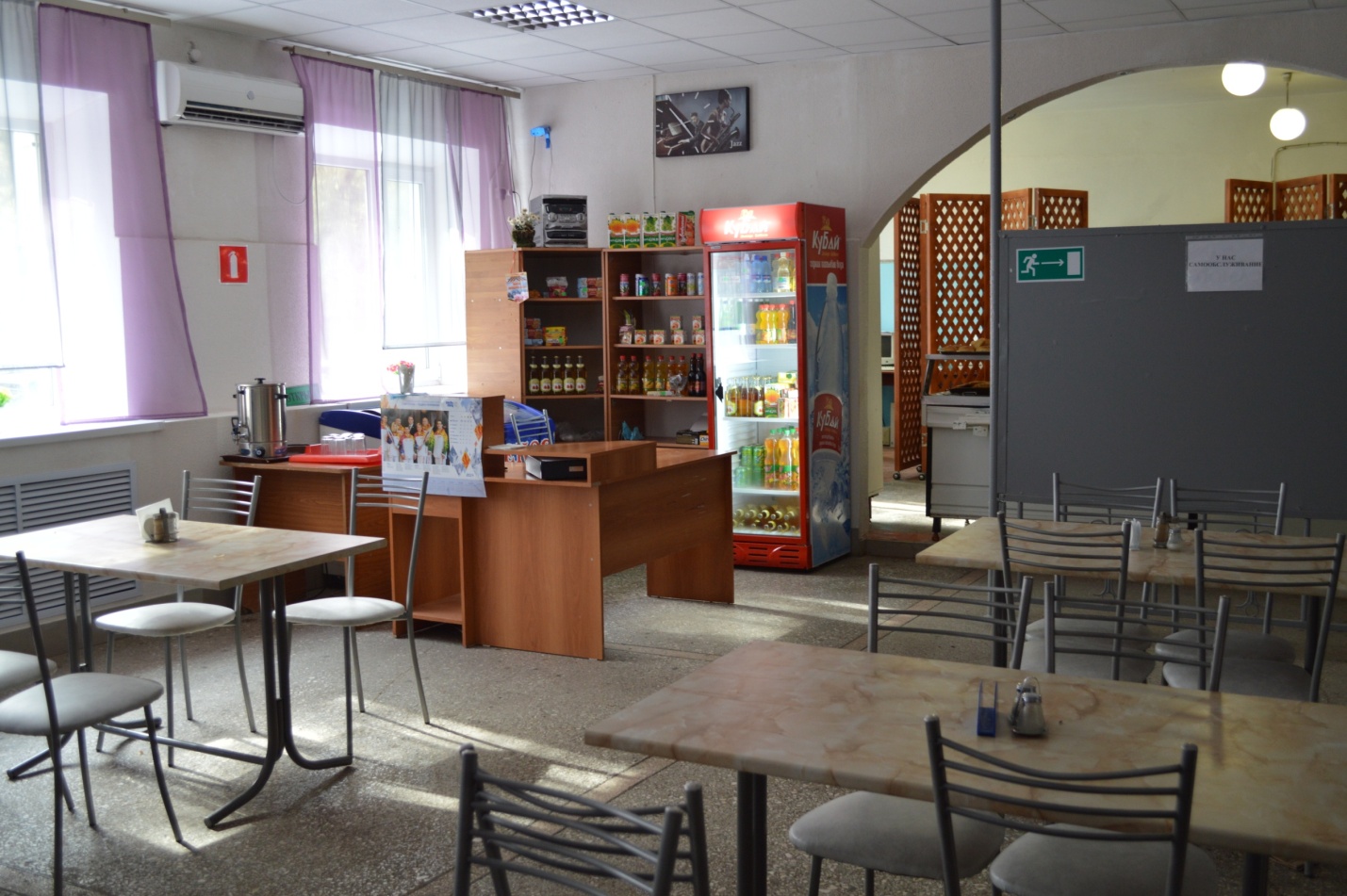 